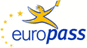 Curriculum vitae Europass Curriculum vitae Europass Informaţii personaleInformaţii personaleNume / PrenumeNume / PrenumeSZÉP  RÓBERTSZÉP  RÓBERTSZÉP  RÓBERTSZÉP  RÓBERTSZÉP  RÓBERTSZÉP  RÓBERTSZÉP  RÓBERTSZÉP  RÓBERTSZÉP  RÓBERTSZÉP  RÓBERTSZÉP  RÓBERTSZÉP  RÓBERTSZÉP  RÓBERTAdresă(e)Adresă(e)Telefon(oane)Telefon(oane)Fax(uri)Fax(uri)E-mail(uri)E-mail(uri)Naţionalitate(-tăţi)Naţionalitate(-tăţi)MaghiarăMaghiarăMaghiarăMaghiarăMaghiarăMaghiarăMaghiarăMaghiarăMaghiarăMaghiarăMaghiarăMaghiarăMaghiarăData naşteriiData naşterii lunii februarie 1978 lunii februarie 1978 lunii februarie 1978 lunii februarie 1978 lunii februarie 1978 lunii februarie 1978 lunii februarie 1978 lunii februarie 1978 lunii februarie 1978 lunii februarie 1978 lunii februarie 1978 lunii februarie 1978 lunii februarie 1978SexSexMasculin Masculin Masculin Masculin Masculin Masculin Masculin Masculin Masculin Masculin Masculin Masculin Masculin Locul de muncă vizat / Domeniul ocupaţionalLocul de muncă vizat / Domeniul ocupaţionalExperienţa profesionalăExperienţa profesionalăPerioadaFuncţia sau postul ocupatActivităţi şi responsabilităţi principaleNumele şi adresa angajatoruluiPerioadaFuncţia sau postul ocupatActivităţi şi responsabilităţi principaleNumele şi adresa angajatoruluiPerioadaPerioadaFuncţia sau postul ocupatActivităţi şi responsabilităţi principaleNumele şi adresa angajatoruluiPerioadaFuncţia sau postul ocupatActivităţi şi responsabilităţi principaleNumele şi adresa angajatoruluiPerioada01 octombrie 2012-prezentŞef serviciu monitorizare şi laboratoareCoordonarea serviciului, atribiţii în domeniul monitorizării factorilor de mediu (Aer, apă sol, plante)Agenţia pentru Protecţia Mediului Harghita str. Marton Aron nr. 4315 septembrie 2013Lector Universitar dr.Activităţi didactice şi de cercetareUniversitatea Sapientia, Piaţa Libertăţii nr. 101 august 2008 – 01 octombrie 201201 octombrie 2012-prezentŞef serviciu monitorizare şi laboratoareCoordonarea serviciului, atribiţii în domeniul monitorizării factorilor de mediu (Aer, apă sol, plante)Agenţia pentru Protecţia Mediului Harghita str. Marton Aron nr. 4315 septembrie 2013Lector Universitar dr.Activităţi didactice şi de cercetareUniversitatea Sapientia, Piaţa Libertăţii nr. 101 august 2008 – 01 octombrie 201201 octombrie 2012-prezentŞef serviciu monitorizare şi laboratoareCoordonarea serviciului, atribiţii în domeniul monitorizării factorilor de mediu (Aer, apă sol, plante)Agenţia pentru Protecţia Mediului Harghita str. Marton Aron nr. 4315 septembrie 2013Lector Universitar dr.Activităţi didactice şi de cercetareUniversitatea Sapientia, Piaţa Libertăţii nr. 101 august 2008 – 01 octombrie 201201 octombrie 2012-prezentŞef serviciu monitorizare şi laboratoareCoordonarea serviciului, atribiţii în domeniul monitorizării factorilor de mediu (Aer, apă sol, plante)Agenţia pentru Protecţia Mediului Harghita str. Marton Aron nr. 4315 septembrie 2013Lector Universitar dr.Activităţi didactice şi de cercetareUniversitatea Sapientia, Piaţa Libertăţii nr. 101 august 2008 – 01 octombrie 201201 octombrie 2012-prezentŞef serviciu monitorizare şi laboratoareCoordonarea serviciului, atribiţii în domeniul monitorizării factorilor de mediu (Aer, apă sol, plante)Agenţia pentru Protecţia Mediului Harghita str. Marton Aron nr. 4315 septembrie 2013Lector Universitar dr.Activităţi didactice şi de cercetareUniversitatea Sapientia, Piaţa Libertăţii nr. 101 august 2008 – 01 octombrie 201201 octombrie 2012-prezentŞef serviciu monitorizare şi laboratoareCoordonarea serviciului, atribiţii în domeniul monitorizării factorilor de mediu (Aer, apă sol, plante)Agenţia pentru Protecţia Mediului Harghita str. Marton Aron nr. 4315 septembrie 2013Lector Universitar dr.Activităţi didactice şi de cercetareUniversitatea Sapientia, Piaţa Libertăţii nr. 101 august 2008 – 01 octombrie 201201 octombrie 2012-prezentŞef serviciu monitorizare şi laboratoareCoordonarea serviciului, atribiţii în domeniul monitorizării factorilor de mediu (Aer, apă sol, plante)Agenţia pentru Protecţia Mediului Harghita str. Marton Aron nr. 4315 septembrie 2013Lector Universitar dr.Activităţi didactice şi de cercetareUniversitatea Sapientia, Piaţa Libertăţii nr. 101 august 2008 – 01 octombrie 201201 octombrie 2012-prezentŞef serviciu monitorizare şi laboratoareCoordonarea serviciului, atribiţii în domeniul monitorizării factorilor de mediu (Aer, apă sol, plante)Agenţia pentru Protecţia Mediului Harghita str. Marton Aron nr. 4315 septembrie 2013Lector Universitar dr.Activităţi didactice şi de cercetareUniversitatea Sapientia, Piaţa Libertăţii nr. 101 august 2008 – 01 octombrie 201201 octombrie 2012-prezentŞef serviciu monitorizare şi laboratoareCoordonarea serviciului, atribiţii în domeniul monitorizării factorilor de mediu (Aer, apă sol, plante)Agenţia pentru Protecţia Mediului Harghita str. Marton Aron nr. 4315 septembrie 2013Lector Universitar dr.Activităţi didactice şi de cercetareUniversitatea Sapientia, Piaţa Libertăţii nr. 101 august 2008 – 01 octombrie 201201 octombrie 2012-prezentŞef serviciu monitorizare şi laboratoareCoordonarea serviciului, atribiţii în domeniul monitorizării factorilor de mediu (Aer, apă sol, plante)Agenţia pentru Protecţia Mediului Harghita str. Marton Aron nr. 4315 septembrie 2013Lector Universitar dr.Activităţi didactice şi de cercetareUniversitatea Sapientia, Piaţa Libertăţii nr. 101 august 2008 – 01 octombrie 201201 octombrie 2012-prezentŞef serviciu monitorizare şi laboratoareCoordonarea serviciului, atribiţii în domeniul monitorizării factorilor de mediu (Aer, apă sol, plante)Agenţia pentru Protecţia Mediului Harghita str. Marton Aron nr. 4315 septembrie 2013Lector Universitar dr.Activităţi didactice şi de cercetareUniversitatea Sapientia, Piaţa Libertăţii nr. 101 august 2008 – 01 octombrie 201201 octombrie 2012-prezentŞef serviciu monitorizare şi laboratoareCoordonarea serviciului, atribiţii în domeniul monitorizării factorilor de mediu (Aer, apă sol, plante)Agenţia pentru Protecţia Mediului Harghita str. Marton Aron nr. 4315 septembrie 2013Lector Universitar dr.Activităţi didactice şi de cercetareUniversitatea Sapientia, Piaţa Libertăţii nr. 101 august 2008 – 01 octombrie 201201 octombrie 2012-prezentŞef serviciu monitorizare şi laboratoareCoordonarea serviciului, atribiţii în domeniul monitorizării factorilor de mediu (Aer, apă sol, plante)Agenţia pentru Protecţia Mediului Harghita str. Marton Aron nr. 4315 septembrie 2013Lector Universitar dr.Activităţi didactice şi de cercetareUniversitatea Sapientia, Piaţa Libertăţii nr. 101 august 2008 – 01 octombrie 2012Funcţia sau postul ocupatFuncţia sau postul ocupatDirector Executiv – Direcţia de DezvoltareDirector Executiv – Direcţia de DezvoltareDirector Executiv – Direcţia de DezvoltareDirector Executiv – Direcţia de DezvoltareDirector Executiv – Direcţia de DezvoltareDirector Executiv – Direcţia de DezvoltareDirector Executiv – Direcţia de DezvoltareDirector Executiv – Direcţia de DezvoltareDirector Executiv – Direcţia de DezvoltareDirector Executiv – Direcţia de DezvoltareDirector Executiv – Direcţia de DezvoltareDirector Executiv – Direcţia de DezvoltareDirector Executiv – Direcţia de DezvoltareActivităţi şi responsabilităţi principaleActivităţi şi responsabilităţi principaleCoordonarea direcţiei, elaborarea şi implementare proiectelor cu finanţare naţională şi internaţională,Elaborare şi implementare strategii, turism şi protecţia mediului, achiziţii publiceCoordonarea direcţiei, elaborarea şi implementare proiectelor cu finanţare naţională şi internaţională,Elaborare şi implementare strategii, turism şi protecţia mediului, achiziţii publiceCoordonarea direcţiei, elaborarea şi implementare proiectelor cu finanţare naţională şi internaţională,Elaborare şi implementare strategii, turism şi protecţia mediului, achiziţii publiceCoordonarea direcţiei, elaborarea şi implementare proiectelor cu finanţare naţională şi internaţională,Elaborare şi implementare strategii, turism şi protecţia mediului, achiziţii publiceCoordonarea direcţiei, elaborarea şi implementare proiectelor cu finanţare naţională şi internaţională,Elaborare şi implementare strategii, turism şi protecţia mediului, achiziţii publiceCoordonarea direcţiei, elaborarea şi implementare proiectelor cu finanţare naţională şi internaţională,Elaborare şi implementare strategii, turism şi protecţia mediului, achiziţii publiceCoordonarea direcţiei, elaborarea şi implementare proiectelor cu finanţare naţională şi internaţională,Elaborare şi implementare strategii, turism şi protecţia mediului, achiziţii publiceCoordonarea direcţiei, elaborarea şi implementare proiectelor cu finanţare naţională şi internaţională,Elaborare şi implementare strategii, turism şi protecţia mediului, achiziţii publiceCoordonarea direcţiei, elaborarea şi implementare proiectelor cu finanţare naţională şi internaţională,Elaborare şi implementare strategii, turism şi protecţia mediului, achiziţii publiceCoordonarea direcţiei, elaborarea şi implementare proiectelor cu finanţare naţională şi internaţională,Elaborare şi implementare strategii, turism şi protecţia mediului, achiziţii publiceCoordonarea direcţiei, elaborarea şi implementare proiectelor cu finanţare naţională şi internaţională,Elaborare şi implementare strategii, turism şi protecţia mediului, achiziţii publiceCoordonarea direcţiei, elaborarea şi implementare proiectelor cu finanţare naţională şi internaţională,Elaborare şi implementare strategii, turism şi protecţia mediului, achiziţii publiceCoordonarea direcţiei, elaborarea şi implementare proiectelor cu finanţare naţională şi internaţională,Elaborare şi implementare strategii, turism şi protecţia mediului, achiziţii publiceNumele şi adresa angajatoruluiNumele şi adresa angajatoruluiConsiliul Judeţean Harghita, Piaţa Libertăţii nr. 5 Miercurea Ciuc, Judeţul HarghitaConsiliul Judeţean Harghita, Piaţa Libertăţii nr. 5 Miercurea Ciuc, Judeţul HarghitaConsiliul Judeţean Harghita, Piaţa Libertăţii nr. 5 Miercurea Ciuc, Judeţul HarghitaConsiliul Judeţean Harghita, Piaţa Libertăţii nr. 5 Miercurea Ciuc, Judeţul HarghitaConsiliul Judeţean Harghita, Piaţa Libertăţii nr. 5 Miercurea Ciuc, Judeţul HarghitaConsiliul Judeţean Harghita, Piaţa Libertăţii nr. 5 Miercurea Ciuc, Judeţul HarghitaConsiliul Judeţean Harghita, Piaţa Libertăţii nr. 5 Miercurea Ciuc, Judeţul HarghitaConsiliul Judeţean Harghita, Piaţa Libertăţii nr. 5 Miercurea Ciuc, Judeţul HarghitaConsiliul Judeţean Harghita, Piaţa Libertăţii nr. 5 Miercurea Ciuc, Judeţul HarghitaConsiliul Judeţean Harghita, Piaţa Libertăţii nr. 5 Miercurea Ciuc, Judeţul HarghitaConsiliul Judeţean Harghita, Piaţa Libertăţii nr. 5 Miercurea Ciuc, Judeţul HarghitaConsiliul Judeţean Harghita, Piaţa Libertăţii nr. 5 Miercurea Ciuc, Judeţul HarghitaConsiliul Judeţean Harghita, Piaţa Libertăţii nr. 5 Miercurea Ciuc, Judeţul HarghitaPerioadaPerioada01 a lunii august 2006 -  lunii noiembrie 200801 a lunii august 2006 -  lunii noiembrie 200801 a lunii august 2006 -  lunii noiembrie 200801 a lunii august 2006 -  lunii noiembrie 200801 a lunii august 2006 -  lunii noiembrie 200801 a lunii august 2006 -  lunii noiembrie 200801 a lunii august 2006 -  lunii noiembrie 200801 a lunii august 2006 -  lunii noiembrie 200801 a lunii august 2006 -  lunii noiembrie 200801 a lunii august 2006 -  lunii noiembrie 200801 a lunii august 2006 -  lunii noiembrie 200801 a lunii august 2006 -  lunii noiembrie 200801 a lunii august 2006 -  lunii noiembrie 2008Funcţia sau postul ocupatFuncţia sau postul ocupatDirector executivDirector executivDirector executivDirector executivDirector executivDirector executivDirector executivDirector executivDirector executivDirector executivDirector executivDirector executivDirector executivActivităţi şi responsabilităţi principaleActivităţi şi responsabilităţi principaleManagementul instituţieiCoordonarea proiectelor privind sursele de energii regenerabile, elaborarea unor strategii la nivel judeţean privid sursele de energii regenerabile şi eficienţa energeticăManagementul instituţieiCoordonarea proiectelor privind sursele de energii regenerabile, elaborarea unor strategii la nivel judeţean privid sursele de energii regenerabile şi eficienţa energeticăManagementul instituţieiCoordonarea proiectelor privind sursele de energii regenerabile, elaborarea unor strategii la nivel judeţean privid sursele de energii regenerabile şi eficienţa energeticăManagementul instituţieiCoordonarea proiectelor privind sursele de energii regenerabile, elaborarea unor strategii la nivel judeţean privid sursele de energii regenerabile şi eficienţa energeticăManagementul instituţieiCoordonarea proiectelor privind sursele de energii regenerabile, elaborarea unor strategii la nivel judeţean privid sursele de energii regenerabile şi eficienţa energeticăManagementul instituţieiCoordonarea proiectelor privind sursele de energii regenerabile, elaborarea unor strategii la nivel judeţean privid sursele de energii regenerabile şi eficienţa energeticăManagementul instituţieiCoordonarea proiectelor privind sursele de energii regenerabile, elaborarea unor strategii la nivel judeţean privid sursele de energii regenerabile şi eficienţa energeticăManagementul instituţieiCoordonarea proiectelor privind sursele de energii regenerabile, elaborarea unor strategii la nivel judeţean privid sursele de energii regenerabile şi eficienţa energeticăManagementul instituţieiCoordonarea proiectelor privind sursele de energii regenerabile, elaborarea unor strategii la nivel judeţean privid sursele de energii regenerabile şi eficienţa energeticăManagementul instituţieiCoordonarea proiectelor privind sursele de energii regenerabile, elaborarea unor strategii la nivel judeţean privid sursele de energii regenerabile şi eficienţa energeticăManagementul instituţieiCoordonarea proiectelor privind sursele de energii regenerabile, elaborarea unor strategii la nivel judeţean privid sursele de energii regenerabile şi eficienţa energeticăManagementul instituţieiCoordonarea proiectelor privind sursele de energii regenerabile, elaborarea unor strategii la nivel judeţean privid sursele de energii regenerabile şi eficienţa energeticăManagementul instituţieiCoordonarea proiectelor privind sursele de energii regenerabile, elaborarea unor strategii la nivel judeţean privid sursele de energii regenerabile şi eficienţa energeticăNumele şi adresa angajatoruluiNumele şi adresa angajatoruluiServiciul Public de Management Energetic HarghitaP-ţa Libertăţii nr.5, 530140 Miercurea Ciuc (România)Serviciul Public de Management Energetic HarghitaP-ţa Libertăţii nr.5, 530140 Miercurea Ciuc (România)Serviciul Public de Management Energetic HarghitaP-ţa Libertăţii nr.5, 530140 Miercurea Ciuc (România)Serviciul Public de Management Energetic HarghitaP-ţa Libertăţii nr.5, 530140 Miercurea Ciuc (România)Serviciul Public de Management Energetic HarghitaP-ţa Libertăţii nr.5, 530140 Miercurea Ciuc (România)Serviciul Public de Management Energetic HarghitaP-ţa Libertăţii nr.5, 530140 Miercurea Ciuc (România)Serviciul Public de Management Energetic HarghitaP-ţa Libertăţii nr.5, 530140 Miercurea Ciuc (România)Serviciul Public de Management Energetic HarghitaP-ţa Libertăţii nr.5, 530140 Miercurea Ciuc (România)Serviciul Public de Management Energetic HarghitaP-ţa Libertăţii nr.5, 530140 Miercurea Ciuc (România)Serviciul Public de Management Energetic HarghitaP-ţa Libertăţii nr.5, 530140 Miercurea Ciuc (România)Serviciul Public de Management Energetic HarghitaP-ţa Libertăţii nr.5, 530140 Miercurea Ciuc (România)Serviciul Public de Management Energetic HarghitaP-ţa Libertăţii nr.5, 530140 Miercurea Ciuc (România)Serviciul Public de Management Energetic HarghitaP-ţa Libertăţii nr.5, 530140 Miercurea Ciuc (România)PerioadaPerioadaElaborare de proiecte, valorificarea surselor de energii regenerabile lunii ianuarie 2004 -  lunii iunie 2006Elaborare de proiecte, valorificarea surselor de energii regenerabile lunii ianuarie 2004 -  lunii iunie 2006Elaborare de proiecte, valorificarea surselor de energii regenerabile lunii ianuarie 2004 -  lunii iunie 2006Elaborare de proiecte, valorificarea surselor de energii regenerabile lunii ianuarie 2004 -  lunii iunie 2006Elaborare de proiecte, valorificarea surselor de energii regenerabile lunii ianuarie 2004 -  lunii iunie 2006Elaborare de proiecte, valorificarea surselor de energii regenerabile lunii ianuarie 2004 -  lunii iunie 2006Elaborare de proiecte, valorificarea surselor de energii regenerabile lunii ianuarie 2004 -  lunii iunie 2006Elaborare de proiecte, valorificarea surselor de energii regenerabile lunii ianuarie 2004 -  lunii iunie 2006Elaborare de proiecte, valorificarea surselor de energii regenerabile lunii ianuarie 2004 -  lunii iunie 2006Elaborare de proiecte, valorificarea surselor de energii regenerabile lunii ianuarie 2004 -  lunii iunie 2006Elaborare de proiecte, valorificarea surselor de energii regenerabile lunii ianuarie 2004 -  lunii iunie 2006Elaborare de proiecte, valorificarea surselor de energii regenerabile lunii ianuarie 2004 -  lunii iunie 2006Elaborare de proiecte, valorificarea surselor de energii regenerabile lunii ianuarie 2004 -  lunii iunie 2006Funcţia sau postul ocupatFuncţia sau postul ocupatInginer (inspector de specialitate)Inginer (inspector de specialitate)Inginer (inspector de specialitate)Inginer (inspector de specialitate)Inginer (inspector de specialitate)Inginer (inspector de specialitate)Inginer (inspector de specialitate)Inginer (inspector de specialitate)Inginer (inspector de specialitate)Inginer (inspector de specialitate)Inginer (inspector de specialitate)Inginer (inspector de specialitate)Inginer (inspector de specialitate)Activităţi şi responsabilităţi principaleActivităţi şi responsabilităţi principaleActivităţi de protecţie a plantelor coordonarea desfăşurării activităţii în centre, strategii privind reducerea impactului asupra mediului a pesticidelor Activităţi de protecţie a plantelor coordonarea desfăşurării activităţii în centre, strategii privind reducerea impactului asupra mediului a pesticidelor Activităţi de protecţie a plantelor coordonarea desfăşurării activităţii în centre, strategii privind reducerea impactului asupra mediului a pesticidelor Activităţi de protecţie a plantelor coordonarea desfăşurării activităţii în centre, strategii privind reducerea impactului asupra mediului a pesticidelor Activităţi de protecţie a plantelor coordonarea desfăşurării activităţii în centre, strategii privind reducerea impactului asupra mediului a pesticidelor Activităţi de protecţie a plantelor coordonarea desfăşurării activităţii în centre, strategii privind reducerea impactului asupra mediului a pesticidelor Activităţi de protecţie a plantelor coordonarea desfăşurării activităţii în centre, strategii privind reducerea impactului asupra mediului a pesticidelor Activităţi de protecţie a plantelor coordonarea desfăşurării activităţii în centre, strategii privind reducerea impactului asupra mediului a pesticidelor Activităţi de protecţie a plantelor coordonarea desfăşurării activităţii în centre, strategii privind reducerea impactului asupra mediului a pesticidelor Activităţi de protecţie a plantelor coordonarea desfăşurării activităţii în centre, strategii privind reducerea impactului asupra mediului a pesticidelor Activităţi de protecţie a plantelor coordonarea desfăşurării activităţii în centre, strategii privind reducerea impactului asupra mediului a pesticidelor Activităţi de protecţie a plantelor coordonarea desfăşurării activităţii în centre, strategii privind reducerea impactului asupra mediului a pesticidelor Activităţi de protecţie a plantelor coordonarea desfăşurării activităţii în centre, strategii privind reducerea impactului asupra mediului a pesticidelor Numele şi adresa angajatoruluiNumele şi adresa angajatoruluiServiciul Public Judeţean de Protecţie a Plantelor Harghita P-ţa Libertăţii nr.5, 530140 Miercurea Ciuc (România)Serviciul Public Judeţean de Protecţie a Plantelor Harghita P-ţa Libertăţii nr.5, 530140 Miercurea Ciuc (România)Serviciul Public Judeţean de Protecţie a Plantelor Harghita P-ţa Libertăţii nr.5, 530140 Miercurea Ciuc (România)Serviciul Public Judeţean de Protecţie a Plantelor Harghita P-ţa Libertăţii nr.5, 530140 Miercurea Ciuc (România)Serviciul Public Judeţean de Protecţie a Plantelor Harghita P-ţa Libertăţii nr.5, 530140 Miercurea Ciuc (România)Serviciul Public Judeţean de Protecţie a Plantelor Harghita P-ţa Libertăţii nr.5, 530140 Miercurea Ciuc (România)Serviciul Public Judeţean de Protecţie a Plantelor Harghita P-ţa Libertăţii nr.5, 530140 Miercurea Ciuc (România)Serviciul Public Judeţean de Protecţie a Plantelor Harghita P-ţa Libertăţii nr.5, 530140 Miercurea Ciuc (România)Serviciul Public Judeţean de Protecţie a Plantelor Harghita P-ţa Libertăţii nr.5, 530140 Miercurea Ciuc (România)Serviciul Public Judeţean de Protecţie a Plantelor Harghita P-ţa Libertăţii nr.5, 530140 Miercurea Ciuc (România)Serviciul Public Judeţean de Protecţie a Plantelor Harghita P-ţa Libertăţii nr.5, 530140 Miercurea Ciuc (România)Serviciul Public Judeţean de Protecţie a Plantelor Harghita P-ţa Libertăţii nr.5, 530140 Miercurea Ciuc (România)Serviciul Public Judeţean de Protecţie a Plantelor Harghita P-ţa Libertăţii nr.5, 530140 Miercurea Ciuc (România)PerioadaPerioadaActivităţi de protecţie a plantelor coordonarea desfăşurării activităţii în centre lunii octombrie 2001 -  lunii aprilie 2003 Activităţi de protecţie a plantelor coordonarea desfăşurării activităţii în centre lunii octombrie 2001 -  lunii aprilie 2003 Activităţi de protecţie a plantelor coordonarea desfăşurării activităţii în centre lunii octombrie 2001 -  lunii aprilie 2003 Activităţi de protecţie a plantelor coordonarea desfăşurării activităţii în centre lunii octombrie 2001 -  lunii aprilie 2003 Activităţi de protecţie a plantelor coordonarea desfăşurării activităţii în centre lunii octombrie 2001 -  lunii aprilie 2003 Activităţi de protecţie a plantelor coordonarea desfăşurării activităţii în centre lunii octombrie 2001 -  lunii aprilie 2003 Activităţi de protecţie a plantelor coordonarea desfăşurării activităţii în centre lunii octombrie 2001 -  lunii aprilie 2003 Activităţi de protecţie a plantelor coordonarea desfăşurării activităţii în centre lunii octombrie 2001 -  lunii aprilie 2003 Activităţi de protecţie a plantelor coordonarea desfăşurării activităţii în centre lunii octombrie 2001 -  lunii aprilie 2003 Activităţi de protecţie a plantelor coordonarea desfăşurării activităţii în centre lunii octombrie 2001 -  lunii aprilie 2003 Activităţi de protecţie a plantelor coordonarea desfăşurării activităţii în centre lunii octombrie 2001 -  lunii aprilie 2003 Activităţi de protecţie a plantelor coordonarea desfăşurării activităţii în centre lunii octombrie 2001 -  lunii aprilie 2003 Activităţi de protecţie a plantelor coordonarea desfăşurării activităţii în centre lunii octombrie 2001 -  lunii aprilie 2003 Funcţia sau postul ocupatFuncţia sau postul ocupatGeologGeologGeologGeologGeologGeologGeologGeologGeologGeologGeologGeologGeologActivităţi şi responsabilităţi principaleActivităţi şi responsabilităţi principaleEvaluarea şi extracţia minereurilor cuprifere, calculul rezervelor de substanţe utile solide, determinarea parametrilor geologici şi geochimici, probarea şi evaluarea geologică şi geochimică a zonelor mineralizate, analize geochimice Evaluarea şi extracţia minereurilor cuprifere, calculul rezervelor de substanţe utile solide, determinarea parametrilor geologici şi geochimici, probarea şi evaluarea geologică şi geochimică a zonelor mineralizate, analize geochimice Evaluarea şi extracţia minereurilor cuprifere, calculul rezervelor de substanţe utile solide, determinarea parametrilor geologici şi geochimici, probarea şi evaluarea geologică şi geochimică a zonelor mineralizate, analize geochimice Evaluarea şi extracţia minereurilor cuprifere, calculul rezervelor de substanţe utile solide, determinarea parametrilor geologici şi geochimici, probarea şi evaluarea geologică şi geochimică a zonelor mineralizate, analize geochimice Evaluarea şi extracţia minereurilor cuprifere, calculul rezervelor de substanţe utile solide, determinarea parametrilor geologici şi geochimici, probarea şi evaluarea geologică şi geochimică a zonelor mineralizate, analize geochimice Evaluarea şi extracţia minereurilor cuprifere, calculul rezervelor de substanţe utile solide, determinarea parametrilor geologici şi geochimici, probarea şi evaluarea geologică şi geochimică a zonelor mineralizate, analize geochimice Evaluarea şi extracţia minereurilor cuprifere, calculul rezervelor de substanţe utile solide, determinarea parametrilor geologici şi geochimici, probarea şi evaluarea geologică şi geochimică a zonelor mineralizate, analize geochimice Evaluarea şi extracţia minereurilor cuprifere, calculul rezervelor de substanţe utile solide, determinarea parametrilor geologici şi geochimici, probarea şi evaluarea geologică şi geochimică a zonelor mineralizate, analize geochimice Evaluarea şi extracţia minereurilor cuprifere, calculul rezervelor de substanţe utile solide, determinarea parametrilor geologici şi geochimici, probarea şi evaluarea geologică şi geochimică a zonelor mineralizate, analize geochimice Evaluarea şi extracţia minereurilor cuprifere, calculul rezervelor de substanţe utile solide, determinarea parametrilor geologici şi geochimici, probarea şi evaluarea geologică şi geochimică a zonelor mineralizate, analize geochimice Evaluarea şi extracţia minereurilor cuprifere, calculul rezervelor de substanţe utile solide, determinarea parametrilor geologici şi geochimici, probarea şi evaluarea geologică şi geochimică a zonelor mineralizate, analize geochimice Evaluarea şi extracţia minereurilor cuprifere, calculul rezervelor de substanţe utile solide, determinarea parametrilor geologici şi geochimici, probarea şi evaluarea geologică şi geochimică a zonelor mineralizate, analize geochimice Evaluarea şi extracţia minereurilor cuprifere, calculul rezervelor de substanţe utile solide, determinarea parametrilor geologici şi geochimici, probarea şi evaluarea geologică şi geochimică a zonelor mineralizate, analize geochimice Numele şi adresa angajatoruluiNumele şi adresa angajatoruluiS.C. Bălan S.A.Strada 1 Decembrie, Bălan (România)S.C. Bălan S.A.Strada 1 Decembrie, Bălan (România)S.C. Bălan S.A.Strada 1 Decembrie, Bălan (România)S.C. Bălan S.A.Strada 1 Decembrie, Bălan (România)S.C. Bălan S.A.Strada 1 Decembrie, Bălan (România)S.C. Bălan S.A.Strada 1 Decembrie, Bălan (România)S.C. Bălan S.A.Strada 1 Decembrie, Bălan (România)S.C. Bălan S.A.Strada 1 Decembrie, Bălan (România)S.C. Bălan S.A.Strada 1 Decembrie, Bălan (România)S.C. Bălan S.A.Strada 1 Decembrie, Bălan (România)S.C. Bălan S.A.Strada 1 Decembrie, Bălan (România)S.C. Bălan S.A.Strada 1 Decembrie, Bălan (România)S.C. Bălan S.A.Strada 1 Decembrie, Bălan (România)Tipul activităţii sau sectorul de activitate Educaţie şi formareTipul activităţii sau sectorul de activitate Educaţie şi formareExploatare minieră – mineralizaţie cupriferăExploatare minieră – mineralizaţie cupriferăExploatare minieră – mineralizaţie cupriferăExploatare minieră – mineralizaţie cupriferăExploatare minieră – mineralizaţie cupriferăExploatare minieră – mineralizaţie cupriferăExploatare minieră – mineralizaţie cupriferăExploatare minieră – mineralizaţie cupriferăExploatare minieră – mineralizaţie cupriferăExploatare minieră – mineralizaţie cupriferăExploatare minieră – mineralizaţie cupriferăExploatare minieră – mineralizaţie cupriferăExploatare minieră – mineralizaţie cupriferăPerioadaPerioada1992 - 19961992 - 19961992 - 19961992 - 19961992 - 19961992 - 19961992 - 19961992 - 19961992 - 19961992 - 19961992 - 19961992 - 19961992 - 1996Calificarea / diploma obţinutăCalificarea / diploma obţinutăDiplomă de bacalaureatDiplomă de bacalaureatDiplomă de bacalaureatDiplomă de bacalaureatDiplomă de bacalaureatDiplomă de bacalaureatDiplomă de bacalaureatDiplomă de bacalaureatDiplomă de bacalaureatDiplomă de bacalaureatDiplomă de bacalaureatDiplomă de bacalaureatDiplomă de bacalaureatDisciplinele principale studiate / competenţe profesionale dobânditeDisciplinele principale studiate / competenţe profesionale dobânditeSecţia Uman limbi străineSecţia Uman limbi străineSecţia Uman limbi străineSecţia Uman limbi străineSecţia Uman limbi străineSecţia Uman limbi străineSecţia Uman limbi străineSecţia Uman limbi străineSecţia Uman limbi străineSecţia Uman limbi străineSecţia Uman limbi străineSecţia Uman limbi străineSecţia Uman limbi străineNumele şi tipul instituţiei de învăţământ / furnizorului de formareNumele şi tipul instituţiei de învăţământ / furnizorului de formareLiceul Industrial LuduşLiceul Industrial LuduşLiceul Industrial LuduşLiceul Industrial LuduşLiceul Industrial LuduşLiceul Industrial LuduşLiceul Industrial LuduşLiceul Industrial LuduşLiceul Industrial LuduşLiceul Industrial LuduşLiceul Industrial LuduşLiceul Industrial LuduşLiceul Industrial LuduşNivelul în clasificarea naţională sau internaţionalăNivelul în clasificarea naţională sau internaţionalăStudii Liceale Studii Liceale Studii Liceale Studii Liceale Studii Liceale Studii Liceale Studii Liceale Studii Liceale Studii Liceale Studii Liceale Studii Liceale Studii Liceale Studii Liceale PerioadaPerioada1996 – 20011996 – 20011996 – 20011996 – 20011996 – 20011996 – 20011996 – 20011996 – 20011996 – 20011996 – 20011996 – 20011996 – 20011996 – 2001Calificarea / diploma obţinutăCalificarea / diploma obţinutăInginer GeologInginer GeologInginer GeologInginer GeologInginer GeologInginer GeologInginer GeologInginer GeologInginer GeologInginer GeologInginer GeologInginer GeologInginer GeologDisciplinele principale studiate / competenţe profesionale dobânditeDisciplinele principale studiate / competenţe profesionale dobânditeGeochimie, pedogeochimice hidrogeochimie, petrologie sedimentară magmatică, metamorfică sedimentară, metalogenie, zăcăminte, prospecţiune, explorare şi exploatareGeochimie, pedogeochimice hidrogeochimie, petrologie sedimentară magmatică, metamorfică sedimentară, metalogenie, zăcăminte, prospecţiune, explorare şi exploatareGeochimie, pedogeochimice hidrogeochimie, petrologie sedimentară magmatică, metamorfică sedimentară, metalogenie, zăcăminte, prospecţiune, explorare şi exploatareGeochimie, pedogeochimice hidrogeochimie, petrologie sedimentară magmatică, metamorfică sedimentară, metalogenie, zăcăminte, prospecţiune, explorare şi exploatareGeochimie, pedogeochimice hidrogeochimie, petrologie sedimentară magmatică, metamorfică sedimentară, metalogenie, zăcăminte, prospecţiune, explorare şi exploatareGeochimie, pedogeochimice hidrogeochimie, petrologie sedimentară magmatică, metamorfică sedimentară, metalogenie, zăcăminte, prospecţiune, explorare şi exploatareGeochimie, pedogeochimice hidrogeochimie, petrologie sedimentară magmatică, metamorfică sedimentară, metalogenie, zăcăminte, prospecţiune, explorare şi exploatareGeochimie, pedogeochimice hidrogeochimie, petrologie sedimentară magmatică, metamorfică sedimentară, metalogenie, zăcăminte, prospecţiune, explorare şi exploatareGeochimie, pedogeochimice hidrogeochimie, petrologie sedimentară magmatică, metamorfică sedimentară, metalogenie, zăcăminte, prospecţiune, explorare şi exploatareGeochimie, pedogeochimice hidrogeochimie, petrologie sedimentară magmatică, metamorfică sedimentară, metalogenie, zăcăminte, prospecţiune, explorare şi exploatareGeochimie, pedogeochimice hidrogeochimie, petrologie sedimentară magmatică, metamorfică sedimentară, metalogenie, zăcăminte, prospecţiune, explorare şi exploatareGeochimie, pedogeochimice hidrogeochimie, petrologie sedimentară magmatică, metamorfică sedimentară, metalogenie, zăcăminte, prospecţiune, explorare şi exploatareGeochimie, pedogeochimice hidrogeochimie, petrologie sedimentară magmatică, metamorfică sedimentară, metalogenie, zăcăminte, prospecţiune, explorare şi exploatareNumele şi tipul instituţiei de învăţământ / furnizorului de formareNumele şi tipul instituţiei de învăţământ / furnizorului de formareUniversitatea Alexandru Ioan Cuza Iaşi, Facultatea de Geografie şi Geologie – secţia GeochimieUniversitatea Alexandru Ioan Cuza Iaşi, Facultatea de Geografie şi Geologie – secţia GeochimieUniversitatea Alexandru Ioan Cuza Iaşi, Facultatea de Geografie şi Geologie – secţia GeochimieUniversitatea Alexandru Ioan Cuza Iaşi, Facultatea de Geografie şi Geologie – secţia GeochimieUniversitatea Alexandru Ioan Cuza Iaşi, Facultatea de Geografie şi Geologie – secţia GeochimieUniversitatea Alexandru Ioan Cuza Iaşi, Facultatea de Geografie şi Geologie – secţia GeochimieUniversitatea Alexandru Ioan Cuza Iaşi, Facultatea de Geografie şi Geologie – secţia GeochimieUniversitatea Alexandru Ioan Cuza Iaşi, Facultatea de Geografie şi Geologie – secţia GeochimieUniversitatea Alexandru Ioan Cuza Iaşi, Facultatea de Geografie şi Geologie – secţia GeochimieUniversitatea Alexandru Ioan Cuza Iaşi, Facultatea de Geografie şi Geologie – secţia GeochimieUniversitatea Alexandru Ioan Cuza Iaşi, Facultatea de Geografie şi Geologie – secţia GeochimieUniversitatea Alexandru Ioan Cuza Iaşi, Facultatea de Geografie şi Geologie – secţia GeochimieUniversitatea Alexandru Ioan Cuza Iaşi, Facultatea de Geografie şi Geologie – secţia GeochimieNivelul în clasificarea naţională sau internaţionalăNivelul în clasificarea naţională sau internaţionalăUniversitate de Lungă DuratăUniversitate de Lungă DuratăUniversitate de Lungă DuratăUniversitate de Lungă DuratăUniversitate de Lungă DuratăUniversitate de Lungă DuratăUniversitate de Lungă DuratăUniversitate de Lungă DuratăUniversitate de Lungă DuratăUniversitate de Lungă DuratăUniversitate de Lungă DuratăUniversitate de Lungă DuratăUniversitate de Lungă DuratăPerioadaPerioada2008 - 20102008 - 20102008 - 20102008 - 20102008 - 20102008 - 20102008 - 20102008 - 20102008 - 20102008 - 20102008 - 20102008 - 20102008 - 2010Calificarea / diploma obţinutăCalificarea / diploma obţinutăMasteratMasteratMasteratMasteratMasteratMasteratMasteratMasteratMasteratMasteratMasteratMasteratMasteratDisciplinele principale studiate / competenţe profesionale dobânditeDisciplinele principale studiate / competenţe profesionale dobânditeDrept  european, administraţie publică europeană, politici europeneDrept  european, administraţie publică europeană, politici europeneDrept  european, administraţie publică europeană, politici europeneDrept  european, administraţie publică europeană, politici europeneDrept  european, administraţie publică europeană, politici europeneDrept  european, administraţie publică europeană, politici europeneDrept  european, administraţie publică europeană, politici europeneDrept  european, administraţie publică europeană, politici europeneDrept  european, administraţie publică europeană, politici europeneDrept  european, administraţie publică europeană, politici europeneDrept  european, administraţie publică europeană, politici europeneDrept  european, administraţie publică europeană, politici europeneDrept  european, administraţie publică europeană, politici europeneNumele şi tipul instituţiei de învăţământ / furnizorului de formareNumele şi tipul instituţiei de învăţământ / furnizorului de formareUniversitatea „Lucian Blaga” din Sibiu, Facultatea de Drept Simion Bărnuţiu, Specializarea Administraţie Publică EuropeanăUniversitatea „Lucian Blaga” din Sibiu, Facultatea de Drept Simion Bărnuţiu, Specializarea Administraţie Publică EuropeanăUniversitatea „Lucian Blaga” din Sibiu, Facultatea de Drept Simion Bărnuţiu, Specializarea Administraţie Publică EuropeanăUniversitatea „Lucian Blaga” din Sibiu, Facultatea de Drept Simion Bărnuţiu, Specializarea Administraţie Publică EuropeanăUniversitatea „Lucian Blaga” din Sibiu, Facultatea de Drept Simion Bărnuţiu, Specializarea Administraţie Publică EuropeanăUniversitatea „Lucian Blaga” din Sibiu, Facultatea de Drept Simion Bărnuţiu, Specializarea Administraţie Publică EuropeanăUniversitatea „Lucian Blaga” din Sibiu, Facultatea de Drept Simion Bărnuţiu, Specializarea Administraţie Publică EuropeanăUniversitatea „Lucian Blaga” din Sibiu, Facultatea de Drept Simion Bărnuţiu, Specializarea Administraţie Publică EuropeanăUniversitatea „Lucian Blaga” din Sibiu, Facultatea de Drept Simion Bărnuţiu, Specializarea Administraţie Publică EuropeanăUniversitatea „Lucian Blaga” din Sibiu, Facultatea de Drept Simion Bărnuţiu, Specializarea Administraţie Publică EuropeanăUniversitatea „Lucian Blaga” din Sibiu, Facultatea de Drept Simion Bărnuţiu, Specializarea Administraţie Publică EuropeanăUniversitatea „Lucian Blaga” din Sibiu, Facultatea de Drept Simion Bărnuţiu, Specializarea Administraţie Publică EuropeanăUniversitatea „Lucian Blaga” din Sibiu, Facultatea de Drept Simion Bărnuţiu, Specializarea Administraţie Publică EuropeanăNivelul în clasificarea naţională sau internaţionalăNivelul în clasificarea naţională sau internaţionalăMasterMasterMasterMasterMasterMasterMasterMasterMasterMasterMasterMasterMasterPerioadaPerioada2007 - 20112007 - 20112007 - 20112007 - 20112007 - 20112007 - 20112007 - 20112007 - 20112007 - 20112007 - 20112007 - 20112007 - 20112007 - 2011Calificarea / diploma obţinutăCalificarea / diploma obţinutăDoctor Ştiinţe InginereştiDoctor Ştiinţe InginereştiDoctor Ştiinţe InginereştiDoctor Ştiinţe InginereştiDoctor Ştiinţe InginereştiDoctor Ştiinţe InginereştiDoctor Ştiinţe InginereştiDoctor Ştiinţe InginereştiDoctor Ştiinţe InginereştiDoctor Ştiinţe InginereştiDoctor Ştiinţe InginereştiDoctor Ştiinţe InginereştiDoctor Ştiinţe InginereştiDisciplinele principale studiate / competenţe profesionale dobânditeDisciplinele principale studiate / competenţe profesionale dobânditeMine Petrol şi Gaze – titlul tezei Cercetări privind reabilitarea ecologică a perimetrului minier Bălan, HarghitaMine Petrol şi Gaze – titlul tezei Cercetări privind reabilitarea ecologică a perimetrului minier Bălan, HarghitaMine Petrol şi Gaze – titlul tezei Cercetări privind reabilitarea ecologică a perimetrului minier Bălan, HarghitaMine Petrol şi Gaze – titlul tezei Cercetări privind reabilitarea ecologică a perimetrului minier Bălan, HarghitaMine Petrol şi Gaze – titlul tezei Cercetări privind reabilitarea ecologică a perimetrului minier Bălan, HarghitaMine Petrol şi Gaze – titlul tezei Cercetări privind reabilitarea ecologică a perimetrului minier Bălan, HarghitaMine Petrol şi Gaze – titlul tezei Cercetări privind reabilitarea ecologică a perimetrului minier Bălan, HarghitaMine Petrol şi Gaze – titlul tezei Cercetări privind reabilitarea ecologică a perimetrului minier Bălan, HarghitaMine Petrol şi Gaze – titlul tezei Cercetări privind reabilitarea ecologică a perimetrului minier Bălan, HarghitaMine Petrol şi Gaze – titlul tezei Cercetări privind reabilitarea ecologică a perimetrului minier Bălan, HarghitaMine Petrol şi Gaze – titlul tezei Cercetări privind reabilitarea ecologică a perimetrului minier Bălan, HarghitaMine Petrol şi Gaze – titlul tezei Cercetări privind reabilitarea ecologică a perimetrului minier Bălan, HarghitaMine Petrol şi Gaze – titlul tezei Cercetări privind reabilitarea ecologică a perimetrului minier Bălan, HarghitaNumele şi tipul instituţiei de învăţământ / furnizorului de formareNumele şi tipul instituţiei de învăţământ / furnizorului de formareUniversitatea din Petroşani, Facultatea de mineUniversitatea din Petroşani, Facultatea de mineUniversitatea din Petroşani, Facultatea de mineUniversitatea din Petroşani, Facultatea de mineUniversitatea din Petroşani, Facultatea de mineUniversitatea din Petroşani, Facultatea de mineUniversitatea din Petroşani, Facultatea de mineUniversitatea din Petroşani, Facultatea de mineUniversitatea din Petroşani, Facultatea de mineUniversitatea din Petroşani, Facultatea de mineUniversitatea din Petroşani, Facultatea de mineUniversitatea din Petroşani, Facultatea de mineUniversitatea din Petroşani, Facultatea de mineNivelul în clasificarea naţională sau internaţionalăNivelul în clasificarea naţională sau internaţionalăDoctoratDoctoratDoctoratDoctoratDoctoratDoctoratDoctoratDoctoratDoctoratDoctoratDoctoratDoctoratDoctoratPerioadaPerioada02.02.2008 – 02.08.200802.02.2008 – 02.08.200802.02.2008 – 02.08.200802.02.2008 – 02.08.200802.02.2008 – 02.08.200802.02.2008 – 02.08.200802.02.2008 – 02.08.200802.02.2008 – 02.08.200802.02.2008 – 02.08.200802.02.2008 – 02.08.200802.02.2008 – 02.08.200802.02.2008 – 02.08.200802.02.2008 – 02.08.2008Calificarea / diploma obţinutăCalificarea / diploma obţinutăCertificat de absolvireCertificat de absolvireCertificat de absolvireCertificat de absolvireCertificat de absolvireCertificat de absolvireCertificat de absolvireCertificat de absolvireCertificat de absolvireCertificat de absolvireCertificat de absolvireCertificat de absolvireCertificat de absolvireDisciplinele principale studiate / competenţe profesionale dobânditeDisciplinele principale studiate / competenţe profesionale dobânditeManager ProiectManager ProiectManager ProiectManager ProiectManager ProiectManager ProiectManager ProiectManager ProiectManager ProiectManager ProiectManager ProiectManager ProiectManager ProiectNumele şi tipul instituţiei de învăţământ / furnizorului de formareNumele şi tipul instituţiei de învăţământ / furnizorului de formareCentrul Regional de Formare Continuă pentru Administraţia Publică locală, SibiuCentrul Regional de Formare Continuă pentru Administraţia Publică locală, SibiuCentrul Regional de Formare Continuă pentru Administraţia Publică locală, SibiuCentrul Regional de Formare Continuă pentru Administraţia Publică locală, SibiuCentrul Regional de Formare Continuă pentru Administraţia Publică locală, SibiuCentrul Regional de Formare Continuă pentru Administraţia Publică locală, SibiuCentrul Regional de Formare Continuă pentru Administraţia Publică locală, SibiuCentrul Regional de Formare Continuă pentru Administraţia Publică locală, SibiuCentrul Regional de Formare Continuă pentru Administraţia Publică locală, SibiuCentrul Regional de Formare Continuă pentru Administraţia Publică locală, SibiuCentrul Regional de Formare Continuă pentru Administraţia Publică locală, SibiuCentrul Regional de Formare Continuă pentru Administraţia Publică locală, SibiuCentrul Regional de Formare Continuă pentru Administraţia Publică locală, SibiuNivelul în clasificarea naţională sau internaţionalăNivelul în clasificarea naţională sau internaţionalăProgram de specializareProgram de specializareProgram de specializareProgram de specializareProgram de specializareProgram de specializareProgram de specializareProgram de specializareProgram de specializareProgram de specializareProgram de specializareProgram de specializareProgram de specializarePerioadaPerioada19.08.2009 – 23.08.200919.08.2009 – 23.08.200919.08.2009 – 23.08.200919.08.2009 – 23.08.200919.08.2009 – 23.08.200919.08.2009 – 23.08.200919.08.2009 – 23.08.200919.08.2009 – 23.08.200919.08.2009 – 23.08.200919.08.2009 – 23.08.200919.08.2009 – 23.08.200919.08.2009 – 23.08.200919.08.2009 – 23.08.2009Calificarea / diploma obţinutăCalificarea / diploma obţinutăCertificat de absolvireCertificat de absolvireCertificat de absolvireCertificat de absolvireCertificat de absolvireCertificat de absolvireCertificat de absolvireCertificat de absolvireCertificat de absolvireCertificat de absolvireCertificat de absolvireCertificat de absolvireCertificat de absolvireDisciplinele principale studiate / competenţe profesionale dobânditeDisciplinele principale studiate / competenţe profesionale dobânditeExpert Achiziţii PubliceExpert Achiziţii PubliceExpert Achiziţii PubliceExpert Achiziţii PubliceExpert Achiziţii PubliceExpert Achiziţii PubliceExpert Achiziţii PubliceExpert Achiziţii PubliceExpert Achiziţii PubliceExpert Achiziţii PubliceExpert Achiziţii PubliceExpert Achiziţii PubliceExpert Achiziţii PubliceNumele şi tipul instituţiei de învăţământ / furnizorului de formareNumele şi tipul instituţiei de învăţământ / furnizorului de formareSC Dotis Traning SRLSC Dotis Traning SRLSC Dotis Traning SRLSC Dotis Traning SRLSC Dotis Traning SRLSC Dotis Traning SRLSC Dotis Traning SRLSC Dotis Traning SRLSC Dotis Traning SRLSC Dotis Traning SRLSC Dotis Traning SRLSC Dotis Traning SRLSC Dotis Traning SRLNivelul în clasificarea naţională sau internaţionalăNivelul în clasificarea naţională sau internaţionalăProgram de perfecţionareProgram de perfecţionareProgram de perfecţionareProgram de perfecţionareProgram de perfecţionareProgram de perfecţionareProgram de perfecţionareProgram de perfecţionareProgram de perfecţionareProgram de perfecţionareProgram de perfecţionareProgram de perfecţionareProgram de perfecţionarePerioadaPerioada27.10.2009 – 21.12.200927.10.2009 – 21.12.200927.10.2009 – 21.12.200927.10.2009 – 21.12.200927.10.2009 – 21.12.200927.10.2009 – 21.12.200927.10.2009 – 21.12.200927.10.2009 – 21.12.200927.10.2009 – 21.12.200927.10.2009 – 21.12.200927.10.2009 – 21.12.200927.10.2009 – 21.12.200927.10.2009 – 21.12.2009Calificarea / diploma obţinutăCalificarea / diploma obţinutăCertificat de absolvireCertificat de absolvireCertificat de absolvireCertificat de absolvireCertificat de absolvireCertificat de absolvireCertificat de absolvireCertificat de absolvireCertificat de absolvireCertificat de absolvireCertificat de absolvireCertificat de absolvireCertificat de absolvireDisciplinele principale studiate / competenţe profesionale dobânditeDisciplinele principale studiate / competenţe profesionale dobânditeFormatorFormatorFormatorFormatorFormatorFormatorFormatorFormatorFormatorFormatorFormatorFormatorFormatorNumele şi tipul instituţiei de învăţământ / furnizorului de formareNumele şi tipul instituţiei de învăţământ / furnizorului de formareSC Dima Consulting Group SRLSC Dima Consulting Group SRLSC Dima Consulting Group SRLSC Dima Consulting Group SRLSC Dima Consulting Group SRLSC Dima Consulting Group SRLSC Dima Consulting Group SRLSC Dima Consulting Group SRLSC Dima Consulting Group SRLSC Dima Consulting Group SRLSC Dima Consulting Group SRLSC Dima Consulting Group SRLSC Dima Consulting Group SRLNivelul în clasificarea naţională sau internaţionalăNivelul în clasificarea naţională sau internaţionalăProgram de perfecţionareProgram de perfecţionareProgram de perfecţionareProgram de perfecţionareProgram de perfecţionareProgram de perfecţionareProgram de perfecţionareProgram de perfecţionareProgram de perfecţionareProgram de perfecţionareProgram de perfecţionareProgram de perfecţionareProgram de perfecţionarePerioadaPerioada08.02.2010 – 11.02.201008.02.2010 – 11.02.201008.02.2010 – 11.02.201008.02.2010 – 11.02.201008.02.2010 – 11.02.201008.02.2010 – 11.02.201008.02.2010 – 11.02.201008.02.2010 – 11.02.201008.02.2010 – 11.02.201008.02.2010 – 11.02.201008.02.2010 – 11.02.201008.02.2010 – 11.02.201008.02.2010 – 11.02.2010Calificarea / diploma obţinutăCalificarea / diploma obţinutăCertificat de absolvireCertificat de absolvireCertificat de absolvireCertificat de absolvireCertificat de absolvireCertificat de absolvireCertificat de absolvireCertificat de absolvireCertificat de absolvireCertificat de absolvireCertificat de absolvireCertificat de absolvireCertificat de absolvireDisciplinele principale studiate / competenţe profesionale dobânditeDisciplinele principale studiate / competenţe profesionale dobânditeComunicare, NegociereComunicare, NegociereComunicare, NegociereComunicare, NegociereComunicare, NegociereComunicare, NegociereComunicare, NegociereComunicare, NegociereComunicare, NegociereComunicare, NegociereComunicare, NegociereComunicare, NegociereComunicare, NegociereNumele şi tipul instituţiei de învăţământ / furnizorului de formareNumele şi tipul instituţiei de învăţământ / furnizorului de formareSC Dima Consulting Group SRLSC Dima Consulting Group SRLSC Dima Consulting Group SRLSC Dima Consulting Group SRLSC Dima Consulting Group SRLSC Dima Consulting Group SRLSC Dima Consulting Group SRLSC Dima Consulting Group SRLSC Dima Consulting Group SRLSC Dima Consulting Group SRLSC Dima Consulting Group SRLSC Dima Consulting Group SRLSC Dima Consulting Group SRLNivelul în clasificarea naţională sau internaţionalăNivelul în clasificarea naţională sau internaţionalăProgram de perfecţionareProgram de perfecţionareProgram de perfecţionareProgram de perfecţionareProgram de perfecţionareProgram de perfecţionareProgram de perfecţionareProgram de perfecţionareProgram de perfecţionareProgram de perfecţionareProgram de perfecţionareProgram de perfecţionareProgram de perfecţionarePerioadaPerioada24.02.2010 – 09.03.201024.02.2010 – 09.03.201024.02.2010 – 09.03.201024.02.2010 – 09.03.201024.02.2010 – 09.03.201024.02.2010 – 09.03.201024.02.2010 – 09.03.201024.02.2010 – 09.03.201024.02.2010 – 09.03.201024.02.2010 – 09.03.201024.02.2010 – 09.03.201024.02.2010 – 09.03.201024.02.2010 – 09.03.2010Calificarea / diploma obţinutăCalificarea / diploma obţinutăCertificat de absolvireCertificat de absolvireCertificat de absolvireCertificat de absolvireCertificat de absolvireCertificat de absolvireCertificat de absolvireCertificat de absolvireCertificat de absolvireCertificat de absolvireCertificat de absolvireCertificat de absolvireCertificat de absolvireDisciplinele principale studiate / competenţe profesionale dobânditeDisciplinele principale studiate / competenţe profesionale dobânditeExpert Achiziţii PubliceExpert Achiziţii PubliceExpert Achiziţii PubliceExpert Achiziţii PubliceExpert Achiziţii PubliceExpert Achiziţii PubliceExpert Achiziţii PubliceExpert Achiziţii PubliceExpert Achiziţii PubliceExpert Achiziţii PubliceExpert Achiziţii PubliceExpert Achiziţii PubliceExpert Achiziţii PubliceNumele şi tipul instituţiei de învăţământ / furnizorului de formareNumele şi tipul instituţiei de învăţământ / furnizorului de formareSC Profiles International SRLSC Profiles International SRLSC Profiles International SRLSC Profiles International SRLSC Profiles International SRLSC Profiles International SRLSC Profiles International SRLSC Profiles International SRLSC Profiles International SRLSC Profiles International SRLSC Profiles International SRLSC Profiles International SRLSC Profiles International SRLNivelul în clasificarea naţională sau internaţionalăNivelul în clasificarea naţională sau internaţionalăProgram de specializareProgram de specializareProgram de specializareProgram de specializareProgram de specializareProgram de specializareProgram de specializareProgram de specializareProgram de specializareProgram de specializareProgram de specializareProgram de specializareProgram de specializarePerioadaPerioada01.02.2010 – 23.02.201001.02.2010 – 23.02.201001.02.2010 – 23.02.201001.02.2010 – 23.02.201001.02.2010 – 23.02.201001.02.2010 – 23.02.201001.02.2010 – 23.02.201001.02.2010 – 23.02.201001.02.2010 – 23.02.201001.02.2010 – 23.02.201001.02.2010 – 23.02.201001.02.2010 – 23.02.201001.02.2010 – 23.02.2010Calificarea / diploma obţinutăCalificarea / diploma obţinutăCertificat de absolvireCertificat de absolvireCertificat de absolvireCertificat de absolvireCertificat de absolvireCertificat de absolvireCertificat de absolvireCertificat de absolvireCertificat de absolvireCertificat de absolvireCertificat de absolvireCertificat de absolvireCertificat de absolvireDisciplinele principale studiate / competenţe profesionale dobânditeDisciplinele principale studiate / competenţe profesionale dobânditeManager de ProiectManager de ProiectManager de ProiectManager de ProiectManager de ProiectManager de ProiectManager de ProiectManager de ProiectManager de ProiectManager de ProiectManager de ProiectManager de ProiectManager de ProiectNumele şi tipul instituţiei de învăţământ / furnizorului de formareNumele şi tipul instituţiei de învăţământ / furnizorului de formareSC Profiles International SRLSC Profiles International SRLSC Profiles International SRLSC Profiles International SRLSC Profiles International SRLSC Profiles International SRLSC Profiles International SRLSC Profiles International SRLSC Profiles International SRLSC Profiles International SRLSC Profiles International SRLSC Profiles International SRLSC Profiles International SRLNivelul în clasificarea naţională sau internaţionalăNivelul în clasificarea naţională sau internaţionalăProgram de specializareProgram de specializareProgram de specializareProgram de specializareProgram de specializareProgram de specializareProgram de specializareProgram de specializareProgram de specializareProgram de specializareProgram de specializareProgram de specializareProgram de specializarePerioadaPerioada31.03.2010 – 15.04.201031.03.2010 – 15.04.201031.03.2010 – 15.04.201031.03.2010 – 15.04.201031.03.2010 – 15.04.201031.03.2010 – 15.04.201031.03.2010 – 15.04.201031.03.2010 – 15.04.201031.03.2010 – 15.04.201031.03.2010 – 15.04.201031.03.2010 – 15.04.201031.03.2010 – 15.04.201031.03.2010 – 15.04.2010Calificarea / diploma obţinutăCalificarea / diploma obţinutăCertificat de absolvireCertificat de absolvireCertificat de absolvireCertificat de absolvireCertificat de absolvireCertificat de absolvireCertificat de absolvireCertificat de absolvireCertificat de absolvireCertificat de absolvireCertificat de absolvireCertificat de absolvireCertificat de absolvireDisciplinele principale studiate / competenţe profesionale dobânditeDisciplinele principale studiate / competenţe profesionale dobânditeSpecialist în protocol şi ceremonialSpecialist în protocol şi ceremonialSpecialist în protocol şi ceremonialSpecialist în protocol şi ceremonialSpecialist în protocol şi ceremonialSpecialist în protocol şi ceremonialSpecialist în protocol şi ceremonialSpecialist în protocol şi ceremonialSpecialist în protocol şi ceremonialSpecialist în protocol şi ceremonialSpecialist în protocol şi ceremonialSpecialist în protocol şi ceremonialSpecialist în protocol şi ceremonialNumele şi tipul instituţiei de învăţământ / furnizorului de formareNumele şi tipul instituţiei de învăţământ / furnizorului de formareSC Profiles International SRLSC Profiles International SRLSC Profiles International SRLSC Profiles International SRLSC Profiles International SRLSC Profiles International SRLSC Profiles International SRLSC Profiles International SRLSC Profiles International SRLSC Profiles International SRLSC Profiles International SRLSC Profiles International SRLSC Profiles International SRLNivelul în clasificarea naţională sau internaţionalăNivelul în clasificarea naţională sau internaţionalăProgram de specializare)Program de specializare)Program de specializare)Program de specializare)Program de specializare)Program de specializare)Program de specializare)Program de specializare)Program de specializare)Program de specializare)Program de specializare)Program de specializare)Program de specializare)PerioadaPerioada16.04.2010 – 24.04.201016.04.2010 – 24.04.201016.04.2010 – 24.04.201016.04.2010 – 24.04.201016.04.2010 – 24.04.201016.04.2010 – 24.04.201016.04.2010 – 24.04.201016.04.2010 – 24.04.201016.04.2010 – 24.04.201016.04.2010 – 24.04.201016.04.2010 – 24.04.201016.04.2010 – 24.04.201016.04.2010 – 24.04.2010Calificarea / diploma obţinutăCalificarea / diploma obţinutăCertificat de absolvireCertificat de absolvireCertificat de absolvireCertificat de absolvireCertificat de absolvireCertificat de absolvireCertificat de absolvireCertificat de absolvireCertificat de absolvireCertificat de absolvireCertificat de absolvireCertificat de absolvireCertificat de absolvireDisciplinele principale studiate / competenţe profesionale dobânditeDisciplinele principale studiate / competenţe profesionale dobânditeSpecialist îmbunătăţire proceseSpecialist îmbunătăţire proceseSpecialist îmbunătăţire proceseSpecialist îmbunătăţire proceseSpecialist îmbunătăţire proceseSpecialist îmbunătăţire proceseSpecialist îmbunătăţire proceseSpecialist îmbunătăţire proceseSpecialist îmbunătăţire proceseSpecialist îmbunătăţire proceseSpecialist îmbunătăţire proceseSpecialist îmbunătăţire proceseSpecialist îmbunătăţire proceseNumele şi tipul instituţiei de învăţământ / furnizorului de formareNumele şi tipul instituţiei de învăţământ / furnizorului de formareSC Profiles International SRLSC Profiles International SRLSC Profiles International SRLSC Profiles International SRLSC Profiles International SRLSC Profiles International SRLSC Profiles International SRLSC Profiles International SRLSC Profiles International SRLSC Profiles International SRLSC Profiles International SRLSC Profiles International SRLSC Profiles International SRLNivelul în clasificarea naţională sau internaţionalăNivelul în clasificarea naţională sau internaţionalăProgram de specializareProgram de specializareProgram de specializareProgram de specializareProgram de specializareProgram de specializareProgram de specializareProgram de specializareProgram de specializareProgram de specializareProgram de specializareProgram de specializareProgram de specializarePerioadaPerioada18.03.2010 – 31.03.201018.03.2010 – 31.03.201018.03.2010 – 31.03.201018.03.2010 – 31.03.201018.03.2010 – 31.03.201018.03.2010 – 31.03.201018.03.2010 – 31.03.201018.03.2010 – 31.03.201018.03.2010 – 31.03.201018.03.2010 – 31.03.201018.03.2010 – 31.03.201018.03.2010 – 31.03.201018.03.2010 – 31.03.2010Calificarea / diploma obţinutăCalificarea / diploma obţinutăCertificat de absolvireCertificat de absolvireCertificat de absolvireCertificat de absolvireCertificat de absolvireCertificat de absolvireCertificat de absolvireCertificat de absolvireCertificat de absolvireCertificat de absolvireCertificat de absolvireCertificat de absolvireCertificat de absolvireDisciplinele principale studiate / competenţe profesionale dobânditeDisciplinele principale studiate / competenţe profesionale dobânditeManager Resurse UmaneManager Resurse UmaneManager Resurse UmaneManager Resurse UmaneManager Resurse UmaneManager Resurse UmaneManager Resurse UmaneManager Resurse UmaneManager Resurse UmaneManager Resurse UmaneManager Resurse UmaneManager Resurse UmaneManager Resurse UmaneNumele şi tipul instituţiei de învăţământ / furnizorului de formareNumele şi tipul instituţiei de învăţământ / furnizorului de formareSC Profiles International SRLSC Profiles International SRLSC Profiles International SRLSC Profiles International SRLSC Profiles International SRLSC Profiles International SRLSC Profiles International SRLSC Profiles International SRLSC Profiles International SRLSC Profiles International SRLSC Profiles International SRLSC Profiles International SRLSC Profiles International SRLNivelul în clasificarea naţională sau internaţionalăNivelul în clasificarea naţională sau internaţionalăProgram de specializareProgram de specializareProgram de specializareProgram de specializareProgram de specializareProgram de specializareProgram de specializareProgram de specializareProgram de specializareProgram de specializareProgram de specializareProgram de specializareProgram de specializareLimba(i) străină(e) cunoscută(e)Limba(i) străină(e) cunoscută(e)AutoevaluareAutoevaluareÎnţelegereÎnţelegereÎnţelegereÎnţelegereÎnţelegereVorbireVorbireVorbireVorbireVorbireScriereScriereNivel european (*)Nivel european (*)AscultareAscultareCitireCitireCitireParticipare la conversaţieParticipare la conversaţieDiscurs oralDiscurs oralDiscurs oralExprimare scrisăExprimare scrisăLimbaLimbaB1englezăB1englezăenglezăB1englezăA2A2englezăA2englezăLimbaLimba(*) Nivelul Cadrului European Comun de Referinţă Pentru Limbi Străine(*) Nivelul Cadrului European Comun de Referinţă Pentru Limbi Străine(*) Nivelul Cadrului European Comun de Referinţă Pentru Limbi Străine(*) Nivelul Cadrului European Comun de Referinţă Pentru Limbi Străine(*) Nivelul Cadrului European Comun de Referinţă Pentru Limbi Străine(*) Nivelul Cadrului European Comun de Referinţă Pentru Limbi Străine(*) Nivelul Cadrului European Comun de Referinţă Pentru Limbi Străine(*) Nivelul Cadrului European Comun de Referinţă Pentru Limbi Străine(*) Nivelul Cadrului European Comun de Referinţă Pentru Limbi Străine(*) Nivelul Cadrului European Comun de Referinţă Pentru Limbi Străine(*) Nivelul Cadrului European Comun de Referinţă Pentru Limbi Străine(*) Nivelul Cadrului European Comun de Referinţă Pentru Limbi Străine(*) Nivelul Cadrului European Comun de Referinţă Pentru Limbi StrăineCompetenţe şi abilităţi socialeCompetenţe şi abilităţi socialebună comunicare,bună comunicare,bună comunicare,bună comunicare,bună comunicare,bună comunicare,bună comunicare,bună comunicare,bună comunicare,bună comunicare,bună comunicare,bună comunicare,bună comunicare,Competenţe şi aptitudini organizatoriceCompetenţe şi aptitudini organizatoriceaptitudini de coordonare,experienţă vastă în managementul instituţiilor publiceaptitudini de coordonare,experienţă vastă în managementul instituţiilor publiceaptitudini de coordonare,experienţă vastă în managementul instituţiilor publiceaptitudini de coordonare,experienţă vastă în managementul instituţiilor publiceaptitudini de coordonare,experienţă vastă în managementul instituţiilor publiceaptitudini de coordonare,experienţă vastă în managementul instituţiilor publiceaptitudini de coordonare,experienţă vastă în managementul instituţiilor publiceaptitudini de coordonare,experienţă vastă în managementul instituţiilor publiceaptitudini de coordonare,experienţă vastă în managementul instituţiilor publiceaptitudini de coordonare,experienţă vastă în managementul instituţiilor publiceaptitudini de coordonare,experienţă vastă în managementul instituţiilor publiceaptitudini de coordonare,experienţă vastă în managementul instituţiilor publiceaptitudini de coordonare,experienţă vastă în managementul instituţiilor publiceCompetenţe şi aptitudini tehniceCompetenţe şi aptitudini tehniceSabliovschi, V., et al …. Szép, R., - Membru în colectivul grantului cu tema Geochimia şi metalogenia formaţiunilor cristalofiliene din Carpaţii Orientali (II) formatiuni precambriene; grupurile de haghims - rarau bretila si de rebra – barnar Grant finanţat de M.E.C. (C.N.C.S.U., 7011, 8011 – director conf. dr. Victor Sabliovschi). (1997-1998).Bulgariu D, Gavriloaie T, Laura Dragomir, Szép R.... şi alţii – Studiul experimental a dinamicii sistemului SiO2(aq) – SiO2(s) în soluţii acide (III). Influenţele diferiţilor factori asupra mecanismelor de transformare - 1999.Szép, R,. – Aspecte biogeochimice în zona fagul Oltului (extinderea nordică a zăcământului Bălan) – primul simpozion al studenților geologi - București - 2000Szép, R,. - Aspecte biogeochimice asupra mineralizției din extinderea nordică a perimetrului minier Bălan. Lucrare de Licentă – 2001Szép, R, Crăciun G,. Considerații biogeochimice în zona Bălan Central (Carpații Orientali) - al II-lea simpozion al studenților geologi - Cluj Napoca; secțiunea Petrologie, Mineralogie, Geologie ambientală – 2001 Szép, R – Biogeochimia zonei Bălan – Simpozionul Mircea Savul Al. I. Cuza Iași - 2003Szép R., Arad, V., Arad, S,. Salcia energetică o oportunitate privind utilizarea terenurilor degradate din zonele  miniere. Revista Minelor, nr 9-10/2008, pp. 53-56, ISSN 1220–2053 cod CNCSIS 293, (C), 2008. http://www.infomindeva.ro/revistaminelor/index.php/2008/56-no9-10,  http://www.periodicals.ru/import/Szép, R. Arad, V. ... – Determination of the fond values and of the biochemical threshold determined on spontaneous flora from Bălan metteliferous district. 15th Conference on Environment and Mineral Processing - Part II - 8.-10.6.2011 VSB-TU OSTRAVA Czech Republic, Page 272-282, ISBN 978-80-248-2388-1 – 2011. Szép Robert, Professor Victor Arad, Assoc. Professor Susana Arad, - Reabilitation method of the areas wich are naturally contaminated with heavy elements in metaliferrous district of Bălan (România, Harghita, Eastern Carpathians) – immobilization with apatite. International multidisciplinary scientific geoconference sgem 2012 - 17-23 june 2012 Bulgaria, Ecology and Environmental Protection,Enviromental Legislation, Multilateral Relation and Funding Opportunities – issn 1314-2704,doi:10.5593/sgem 2012.PhD. ing Szép Robert, Professor Victor Arad, Assoc. Professor Susana Arad - Utilization of the Chauvenet statistical test in environmental researches respectivlz biogeochemical prospection for establishment of found value, threshold value and anomalous values - International multidisciplinary scientific geoconference sgem 2012 - 17-23 june 2012 Bulgaria, Ecology and Environmental Protection,Enviromental Legislation, Multilateral Relation and Funding Opportunities – issn 1314-2704,doi:10.5593/sgem 2012.Szép, R., Mátyás, L., (2014). (in press) The role of regional athmospheric stability in high PM10 concentration episodes in Miercurea Ciuc (Harghita), 2014. Carpathian Journal of Earth And Environmental Sciences, ISI, impact factor in 2012 = 1.495Sabliovschi, V., et al …. Szép, R., - Membru în colectivul grantului cu tema Geochimia şi metalogenia formaţiunilor cristalofiliene din Carpaţii Orientali (II) formatiuni precambriene; grupurile de haghims - rarau bretila si de rebra – barnar Grant finanţat de M.E.C. (C.N.C.S.U., 7011, 8011 – director conf. dr. Victor Sabliovschi). (1997-1998).Bulgariu D, Gavriloaie T, Laura Dragomir, Szép R.... şi alţii – Studiul experimental a dinamicii sistemului SiO2(aq) – SiO2(s) în soluţii acide (III). Influenţele diferiţilor factori asupra mecanismelor de transformare - 1999.Szép, R,. – Aspecte biogeochimice în zona fagul Oltului (extinderea nordică a zăcământului Bălan) – primul simpozion al studenților geologi - București - 2000Szép, R,. - Aspecte biogeochimice asupra mineralizției din extinderea nordică a perimetrului minier Bălan. Lucrare de Licentă – 2001Szép, R, Crăciun G,. Considerații biogeochimice în zona Bălan Central (Carpații Orientali) - al II-lea simpozion al studenților geologi - Cluj Napoca; secțiunea Petrologie, Mineralogie, Geologie ambientală – 2001 Szép, R – Biogeochimia zonei Bălan – Simpozionul Mircea Savul Al. I. Cuza Iași - 2003Szép R., Arad, V., Arad, S,. Salcia energetică o oportunitate privind utilizarea terenurilor degradate din zonele  miniere. Revista Minelor, nr 9-10/2008, pp. 53-56, ISSN 1220–2053 cod CNCSIS 293, (C), 2008. http://www.infomindeva.ro/revistaminelor/index.php/2008/56-no9-10,  http://www.periodicals.ru/import/Szép, R. Arad, V. ... – Determination of the fond values and of the biochemical threshold determined on spontaneous flora from Bălan metteliferous district. 15th Conference on Environment and Mineral Processing - Part II - 8.-10.6.2011 VSB-TU OSTRAVA Czech Republic, Page 272-282, ISBN 978-80-248-2388-1 – 2011. Szép Robert, Professor Victor Arad, Assoc. Professor Susana Arad, - Reabilitation method of the areas wich are naturally contaminated with heavy elements in metaliferrous district of Bălan (România, Harghita, Eastern Carpathians) – immobilization with apatite. International multidisciplinary scientific geoconference sgem 2012 - 17-23 june 2012 Bulgaria, Ecology and Environmental Protection,Enviromental Legislation, Multilateral Relation and Funding Opportunities – issn 1314-2704,doi:10.5593/sgem 2012.PhD. ing Szép Robert, Professor Victor Arad, Assoc. Professor Susana Arad - Utilization of the Chauvenet statistical test in environmental researches respectivlz biogeochemical prospection for establishment of found value, threshold value and anomalous values - International multidisciplinary scientific geoconference sgem 2012 - 17-23 june 2012 Bulgaria, Ecology and Environmental Protection,Enviromental Legislation, Multilateral Relation and Funding Opportunities – issn 1314-2704,doi:10.5593/sgem 2012.Szép, R., Mátyás, L., (2014). (in press) The role of regional athmospheric stability in high PM10 concentration episodes in Miercurea Ciuc (Harghita), 2014. Carpathian Journal of Earth And Environmental Sciences, ISI, impact factor in 2012 = 1.495Sabliovschi, V., et al …. Szép, R., - Membru în colectivul grantului cu tema Geochimia şi metalogenia formaţiunilor cristalofiliene din Carpaţii Orientali (II) formatiuni precambriene; grupurile de haghims - rarau bretila si de rebra – barnar Grant finanţat de M.E.C. (C.N.C.S.U., 7011, 8011 – director conf. dr. Victor Sabliovschi). (1997-1998).Bulgariu D, Gavriloaie T, Laura Dragomir, Szép R.... şi alţii – Studiul experimental a dinamicii sistemului SiO2(aq) – SiO2(s) în soluţii acide (III). Influenţele diferiţilor factori asupra mecanismelor de transformare - 1999.Szép, R,. – Aspecte biogeochimice în zona fagul Oltului (extinderea nordică a zăcământului Bălan) – primul simpozion al studenților geologi - București - 2000Szép, R,. - Aspecte biogeochimice asupra mineralizției din extinderea nordică a perimetrului minier Bălan. Lucrare de Licentă – 2001Szép, R, Crăciun G,. Considerații biogeochimice în zona Bălan Central (Carpații Orientali) - al II-lea simpozion al studenților geologi - Cluj Napoca; secțiunea Petrologie, Mineralogie, Geologie ambientală – 2001 Szép, R – Biogeochimia zonei Bălan – Simpozionul Mircea Savul Al. I. Cuza Iași - 2003Szép R., Arad, V., Arad, S,. Salcia energetică o oportunitate privind utilizarea terenurilor degradate din zonele  miniere. Revista Minelor, nr 9-10/2008, pp. 53-56, ISSN 1220–2053 cod CNCSIS 293, (C), 2008. http://www.infomindeva.ro/revistaminelor/index.php/2008/56-no9-10,  http://www.periodicals.ru/import/Szép, R. Arad, V. ... – Determination of the fond values and of the biochemical threshold determined on spontaneous flora from Bălan metteliferous district. 15th Conference on Environment and Mineral Processing - Part II - 8.-10.6.2011 VSB-TU OSTRAVA Czech Republic, Page 272-282, ISBN 978-80-248-2388-1 – 2011. Szép Robert, Professor Victor Arad, Assoc. Professor Susana Arad, - Reabilitation method of the areas wich are naturally contaminated with heavy elements in metaliferrous district of Bălan (România, Harghita, Eastern Carpathians) – immobilization with apatite. International multidisciplinary scientific geoconference sgem 2012 - 17-23 june 2012 Bulgaria, Ecology and Environmental Protection,Enviromental Legislation, Multilateral Relation and Funding Opportunities – issn 1314-2704,doi:10.5593/sgem 2012.PhD. ing Szép Robert, Professor Victor Arad, Assoc. Professor Susana Arad - Utilization of the Chauvenet statistical test in environmental researches respectivlz biogeochemical prospection for establishment of found value, threshold value and anomalous values - International multidisciplinary scientific geoconference sgem 2012 - 17-23 june 2012 Bulgaria, Ecology and Environmental Protection,Enviromental Legislation, Multilateral Relation and Funding Opportunities – issn 1314-2704,doi:10.5593/sgem 2012.Szép, R., Mátyás, L., (2014). (in press) The role of regional athmospheric stability in high PM10 concentration episodes in Miercurea Ciuc (Harghita), 2014. Carpathian Journal of Earth And Environmental Sciences, ISI, impact factor in 2012 = 1.495Sabliovschi, V., et al …. Szép, R., - Membru în colectivul grantului cu tema Geochimia şi metalogenia formaţiunilor cristalofiliene din Carpaţii Orientali (II) formatiuni precambriene; grupurile de haghims - rarau bretila si de rebra – barnar Grant finanţat de M.E.C. (C.N.C.S.U., 7011, 8011 – director conf. dr. Victor Sabliovschi). (1997-1998).Bulgariu D, Gavriloaie T, Laura Dragomir, Szép R.... şi alţii – Studiul experimental a dinamicii sistemului SiO2(aq) – SiO2(s) în soluţii acide (III). Influenţele diferiţilor factori asupra mecanismelor de transformare - 1999.Szép, R,. – Aspecte biogeochimice în zona fagul Oltului (extinderea nordică a zăcământului Bălan) – primul simpozion al studenților geologi - București - 2000Szép, R,. - Aspecte biogeochimice asupra mineralizției din extinderea nordică a perimetrului minier Bălan. Lucrare de Licentă – 2001Szép, R, Crăciun G,. Considerații biogeochimice în zona Bălan Central (Carpații Orientali) - al II-lea simpozion al studenților geologi - Cluj Napoca; secțiunea Petrologie, Mineralogie, Geologie ambientală – 2001 Szép, R – Biogeochimia zonei Bălan – Simpozionul Mircea Savul Al. I. Cuza Iași - 2003Szép R., Arad, V., Arad, S,. Salcia energetică o oportunitate privind utilizarea terenurilor degradate din zonele  miniere. Revista Minelor, nr 9-10/2008, pp. 53-56, ISSN 1220–2053 cod CNCSIS 293, (C), 2008. http://www.infomindeva.ro/revistaminelor/index.php/2008/56-no9-10,  http://www.periodicals.ru/import/Szép, R. Arad, V. ... – Determination of the fond values and of the biochemical threshold determined on spontaneous flora from Bălan metteliferous district. 15th Conference on Environment and Mineral Processing - Part II - 8.-10.6.2011 VSB-TU OSTRAVA Czech Republic, Page 272-282, ISBN 978-80-248-2388-1 – 2011. Szép Robert, Professor Victor Arad, Assoc. Professor Susana Arad, - Reabilitation method of the areas wich are naturally contaminated with heavy elements in metaliferrous district of Bălan (România, Harghita, Eastern Carpathians) – immobilization with apatite. International multidisciplinary scientific geoconference sgem 2012 - 17-23 june 2012 Bulgaria, Ecology and Environmental Protection,Enviromental Legislation, Multilateral Relation and Funding Opportunities – issn 1314-2704,doi:10.5593/sgem 2012.PhD. ing Szép Robert, Professor Victor Arad, Assoc. Professor Susana Arad - Utilization of the Chauvenet statistical test in environmental researches respectivlz biogeochemical prospection for establishment of found value, threshold value and anomalous values - International multidisciplinary scientific geoconference sgem 2012 - 17-23 june 2012 Bulgaria, Ecology and Environmental Protection,Enviromental Legislation, Multilateral Relation and Funding Opportunities – issn 1314-2704,doi:10.5593/sgem 2012.Szép, R., Mátyás, L., (2014). (in press) The role of regional athmospheric stability in high PM10 concentration episodes in Miercurea Ciuc (Harghita), 2014. Carpathian Journal of Earth And Environmental Sciences, ISI, impact factor in 2012 = 1.495Sabliovschi, V., et al …. Szép, R., - Membru în colectivul grantului cu tema Geochimia şi metalogenia formaţiunilor cristalofiliene din Carpaţii Orientali (II) formatiuni precambriene; grupurile de haghims - rarau bretila si de rebra – barnar Grant finanţat de M.E.C. (C.N.C.S.U., 7011, 8011 – director conf. dr. Victor Sabliovschi). (1997-1998).Bulgariu D, Gavriloaie T, Laura Dragomir, Szép R.... şi alţii – Studiul experimental a dinamicii sistemului SiO2(aq) – SiO2(s) în soluţii acide (III). Influenţele diferiţilor factori asupra mecanismelor de transformare - 1999.Szép, R,. – Aspecte biogeochimice în zona fagul Oltului (extinderea nordică a zăcământului Bălan) – primul simpozion al studenților geologi - București - 2000Szép, R,. - Aspecte biogeochimice asupra mineralizției din extinderea nordică a perimetrului minier Bălan. Lucrare de Licentă – 2001Szép, R, Crăciun G,. Considerații biogeochimice în zona Bălan Central (Carpații Orientali) - al II-lea simpozion al studenților geologi - Cluj Napoca; secțiunea Petrologie, Mineralogie, Geologie ambientală – 2001 Szép, R – Biogeochimia zonei Bălan – Simpozionul Mircea Savul Al. I. Cuza Iași - 2003Szép R., Arad, V., Arad, S,. Salcia energetică o oportunitate privind utilizarea terenurilor degradate din zonele  miniere. Revista Minelor, nr 9-10/2008, pp. 53-56, ISSN 1220–2053 cod CNCSIS 293, (C), 2008. http://www.infomindeva.ro/revistaminelor/index.php/2008/56-no9-10,  http://www.periodicals.ru/import/Szép, R. Arad, V. ... – Determination of the fond values and of the biochemical threshold determined on spontaneous flora from Bălan metteliferous district. 15th Conference on Environment and Mineral Processing - Part II - 8.-10.6.2011 VSB-TU OSTRAVA Czech Republic, Page 272-282, ISBN 978-80-248-2388-1 – 2011. Szép Robert, Professor Victor Arad, Assoc. Professor Susana Arad, - Reabilitation method of the areas wich are naturally contaminated with heavy elements in metaliferrous district of Bălan (România, Harghita, Eastern Carpathians) – immobilization with apatite. International multidisciplinary scientific geoconference sgem 2012 - 17-23 june 2012 Bulgaria, Ecology and Environmental Protection,Enviromental Legislation, Multilateral Relation and Funding Opportunities – issn 1314-2704,doi:10.5593/sgem 2012.PhD. ing Szép Robert, Professor Victor Arad, Assoc. Professor Susana Arad - Utilization of the Chauvenet statistical test in environmental researches respectivlz biogeochemical prospection for establishment of found value, threshold value and anomalous values - International multidisciplinary scientific geoconference sgem 2012 - 17-23 june 2012 Bulgaria, Ecology and Environmental Protection,Enviromental Legislation, Multilateral Relation and Funding Opportunities – issn 1314-2704,doi:10.5593/sgem 2012.Szép, R., Mátyás, L., (2014). (in press) The role of regional athmospheric stability in high PM10 concentration episodes in Miercurea Ciuc (Harghita), 2014. Carpathian Journal of Earth And Environmental Sciences, ISI, impact factor in 2012 = 1.495Sabliovschi, V., et al …. Szép, R., - Membru în colectivul grantului cu tema Geochimia şi metalogenia formaţiunilor cristalofiliene din Carpaţii Orientali (II) formatiuni precambriene; grupurile de haghims - rarau bretila si de rebra – barnar Grant finanţat de M.E.C. (C.N.C.S.U., 7011, 8011 – director conf. dr. Victor Sabliovschi). (1997-1998).Bulgariu D, Gavriloaie T, Laura Dragomir, Szép R.... şi alţii – Studiul experimental a dinamicii sistemului SiO2(aq) – SiO2(s) în soluţii acide (III). Influenţele diferiţilor factori asupra mecanismelor de transformare - 1999.Szép, R,. – Aspecte biogeochimice în zona fagul Oltului (extinderea nordică a zăcământului Bălan) – primul simpozion al studenților geologi - București - 2000Szép, R,. - Aspecte biogeochimice asupra mineralizției din extinderea nordică a perimetrului minier Bălan. Lucrare de Licentă – 2001Szép, R, Crăciun G,. Considerații biogeochimice în zona Bălan Central (Carpații Orientali) - al II-lea simpozion al studenților geologi - Cluj Napoca; secțiunea Petrologie, Mineralogie, Geologie ambientală – 2001 Szép, R – Biogeochimia zonei Bălan – Simpozionul Mircea Savul Al. I. Cuza Iași - 2003Szép R., Arad, V., Arad, S,. Salcia energetică o oportunitate privind utilizarea terenurilor degradate din zonele  miniere. Revista Minelor, nr 9-10/2008, pp. 53-56, ISSN 1220–2053 cod CNCSIS 293, (C), 2008. http://www.infomindeva.ro/revistaminelor/index.php/2008/56-no9-10,  http://www.periodicals.ru/import/Szép, R. Arad, V. ... – Determination of the fond values and of the biochemical threshold determined on spontaneous flora from Bălan metteliferous district. 15th Conference on Environment and Mineral Processing - Part II - 8.-10.6.2011 VSB-TU OSTRAVA Czech Republic, Page 272-282, ISBN 978-80-248-2388-1 – 2011. Szép Robert, Professor Victor Arad, Assoc. Professor Susana Arad, - Reabilitation method of the areas wich are naturally contaminated with heavy elements in metaliferrous district of Bălan (România, Harghita, Eastern Carpathians) – immobilization with apatite. International multidisciplinary scientific geoconference sgem 2012 - 17-23 june 2012 Bulgaria, Ecology and Environmental Protection,Enviromental Legislation, Multilateral Relation and Funding Opportunities – issn 1314-2704,doi:10.5593/sgem 2012.PhD. ing Szép Robert, Professor Victor Arad, Assoc. Professor Susana Arad - Utilization of the Chauvenet statistical test in environmental researches respectivlz biogeochemical prospection for establishment of found value, threshold value and anomalous values - International multidisciplinary scientific geoconference sgem 2012 - 17-23 june 2012 Bulgaria, Ecology and Environmental Protection,Enviromental Legislation, Multilateral Relation and Funding Opportunities – issn 1314-2704,doi:10.5593/sgem 2012.Szép, R., Mátyás, L., (2014). (in press) The role of regional athmospheric stability in high PM10 concentration episodes in Miercurea Ciuc (Harghita), 2014. Carpathian Journal of Earth And Environmental Sciences, ISI, impact factor in 2012 = 1.495Sabliovschi, V., et al …. Szép, R., - Membru în colectivul grantului cu tema Geochimia şi metalogenia formaţiunilor cristalofiliene din Carpaţii Orientali (II) formatiuni precambriene; grupurile de haghims - rarau bretila si de rebra – barnar Grant finanţat de M.E.C. (C.N.C.S.U., 7011, 8011 – director conf. dr. Victor Sabliovschi). (1997-1998).Bulgariu D, Gavriloaie T, Laura Dragomir, Szép R.... şi alţii – Studiul experimental a dinamicii sistemului SiO2(aq) – SiO2(s) în soluţii acide (III). Influenţele diferiţilor factori asupra mecanismelor de transformare - 1999.Szép, R,. – Aspecte biogeochimice în zona fagul Oltului (extinderea nordică a zăcământului Bălan) – primul simpozion al studenților geologi - București - 2000Szép, R,. - Aspecte biogeochimice asupra mineralizției din extinderea nordică a perimetrului minier Bălan. Lucrare de Licentă – 2001Szép, R, Crăciun G,. Considerații biogeochimice în zona Bălan Central (Carpații Orientali) - al II-lea simpozion al studenților geologi - Cluj Napoca; secțiunea Petrologie, Mineralogie, Geologie ambientală – 2001 Szép, R – Biogeochimia zonei Bălan – Simpozionul Mircea Savul Al. I. Cuza Iași - 2003Szép R., Arad, V., Arad, S,. Salcia energetică o oportunitate privind utilizarea terenurilor degradate din zonele  miniere. Revista Minelor, nr 9-10/2008, pp. 53-56, ISSN 1220–2053 cod CNCSIS 293, (C), 2008. http://www.infomindeva.ro/revistaminelor/index.php/2008/56-no9-10,  http://www.periodicals.ru/import/Szép, R. Arad, V. ... – Determination of the fond values and of the biochemical threshold determined on spontaneous flora from Bălan metteliferous district. 15th Conference on Environment and Mineral Processing - Part II - 8.-10.6.2011 VSB-TU OSTRAVA Czech Republic, Page 272-282, ISBN 978-80-248-2388-1 – 2011. Szép Robert, Professor Victor Arad, Assoc. Professor Susana Arad, - Reabilitation method of the areas wich are naturally contaminated with heavy elements in metaliferrous district of Bălan (România, Harghita, Eastern Carpathians) – immobilization with apatite. International multidisciplinary scientific geoconference sgem 2012 - 17-23 june 2012 Bulgaria, Ecology and Environmental Protection,Enviromental Legislation, Multilateral Relation and Funding Opportunities – issn 1314-2704,doi:10.5593/sgem 2012.PhD. ing Szép Robert, Professor Victor Arad, Assoc. Professor Susana Arad - Utilization of the Chauvenet statistical test in environmental researches respectivlz biogeochemical prospection for establishment of found value, threshold value and anomalous values - International multidisciplinary scientific geoconference sgem 2012 - 17-23 june 2012 Bulgaria, Ecology and Environmental Protection,Enviromental Legislation, Multilateral Relation and Funding Opportunities – issn 1314-2704,doi:10.5593/sgem 2012.Szép, R., Mátyás, L., (2014). (in press) The role of regional athmospheric stability in high PM10 concentration episodes in Miercurea Ciuc (Harghita), 2014. Carpathian Journal of Earth And Environmental Sciences, ISI, impact factor in 2012 = 1.495Sabliovschi, V., et al …. Szép, R., - Membru în colectivul grantului cu tema Geochimia şi metalogenia formaţiunilor cristalofiliene din Carpaţii Orientali (II) formatiuni precambriene; grupurile de haghims - rarau bretila si de rebra – barnar Grant finanţat de M.E.C. (C.N.C.S.U., 7011, 8011 – director conf. dr. Victor Sabliovschi). (1997-1998).Bulgariu D, Gavriloaie T, Laura Dragomir, Szép R.... şi alţii – Studiul experimental a dinamicii sistemului SiO2(aq) – SiO2(s) în soluţii acide (III). Influenţele diferiţilor factori asupra mecanismelor de transformare - 1999.Szép, R,. – Aspecte biogeochimice în zona fagul Oltului (extinderea nordică a zăcământului Bălan) – primul simpozion al studenților geologi - București - 2000Szép, R,. - Aspecte biogeochimice asupra mineralizției din extinderea nordică a perimetrului minier Bălan. Lucrare de Licentă – 2001Szép, R, Crăciun G,. Considerații biogeochimice în zona Bălan Central (Carpații Orientali) - al II-lea simpozion al studenților geologi - Cluj Napoca; secțiunea Petrologie, Mineralogie, Geologie ambientală – 2001 Szép, R – Biogeochimia zonei Bălan – Simpozionul Mircea Savul Al. I. Cuza Iași - 2003Szép R., Arad, V., Arad, S,. Salcia energetică o oportunitate privind utilizarea terenurilor degradate din zonele  miniere. Revista Minelor, nr 9-10/2008, pp. 53-56, ISSN 1220–2053 cod CNCSIS 293, (C), 2008. http://www.infomindeva.ro/revistaminelor/index.php/2008/56-no9-10,  http://www.periodicals.ru/import/Szép, R. Arad, V. ... – Determination of the fond values and of the biochemical threshold determined on spontaneous flora from Bălan metteliferous district. 15th Conference on Environment and Mineral Processing - Part II - 8.-10.6.2011 VSB-TU OSTRAVA Czech Republic, Page 272-282, ISBN 978-80-248-2388-1 – 2011. Szép Robert, Professor Victor Arad, Assoc. Professor Susana Arad, - Reabilitation method of the areas wich are naturally contaminated with heavy elements in metaliferrous district of Bălan (România, Harghita, Eastern Carpathians) – immobilization with apatite. International multidisciplinary scientific geoconference sgem 2012 - 17-23 june 2012 Bulgaria, Ecology and Environmental Protection,Enviromental Legislation, Multilateral Relation and Funding Opportunities – issn 1314-2704,doi:10.5593/sgem 2012.PhD. ing Szép Robert, Professor Victor Arad, Assoc. Professor Susana Arad - Utilization of the Chauvenet statistical test in environmental researches respectivlz biogeochemical prospection for establishment of found value, threshold value and anomalous values - International multidisciplinary scientific geoconference sgem 2012 - 17-23 june 2012 Bulgaria, Ecology and Environmental Protection,Enviromental Legislation, Multilateral Relation and Funding Opportunities – issn 1314-2704,doi:10.5593/sgem 2012.Szép, R., Mátyás, L., (2014). (in press) The role of regional athmospheric stability in high PM10 concentration episodes in Miercurea Ciuc (Harghita), 2014. Carpathian Journal of Earth And Environmental Sciences, ISI, impact factor in 2012 = 1.495Sabliovschi, V., et al …. Szép, R., - Membru în colectivul grantului cu tema Geochimia şi metalogenia formaţiunilor cristalofiliene din Carpaţii Orientali (II) formatiuni precambriene; grupurile de haghims - rarau bretila si de rebra – barnar Grant finanţat de M.E.C. (C.N.C.S.U., 7011, 8011 – director conf. dr. Victor Sabliovschi). (1997-1998).Bulgariu D, Gavriloaie T, Laura Dragomir, Szép R.... şi alţii – Studiul experimental a dinamicii sistemului SiO2(aq) – SiO2(s) în soluţii acide (III). Influenţele diferiţilor factori asupra mecanismelor de transformare - 1999.Szép, R,. – Aspecte biogeochimice în zona fagul Oltului (extinderea nordică a zăcământului Bălan) – primul simpozion al studenților geologi - București - 2000Szép, R,. - Aspecte biogeochimice asupra mineralizției din extinderea nordică a perimetrului minier Bălan. Lucrare de Licentă – 2001Szép, R, Crăciun G,. Considerații biogeochimice în zona Bălan Central (Carpații Orientali) - al II-lea simpozion al studenților geologi - Cluj Napoca; secțiunea Petrologie, Mineralogie, Geologie ambientală – 2001 Szép, R – Biogeochimia zonei Bălan – Simpozionul Mircea Savul Al. I. Cuza Iași - 2003Szép R., Arad, V., Arad, S,. Salcia energetică o oportunitate privind utilizarea terenurilor degradate din zonele  miniere. Revista Minelor, nr 9-10/2008, pp. 53-56, ISSN 1220–2053 cod CNCSIS 293, (C), 2008. http://www.infomindeva.ro/revistaminelor/index.php/2008/56-no9-10,  http://www.periodicals.ru/import/Szép, R. Arad, V. ... – Determination of the fond values and of the biochemical threshold determined on spontaneous flora from Bălan metteliferous district. 15th Conference on Environment and Mineral Processing - Part II - 8.-10.6.2011 VSB-TU OSTRAVA Czech Republic, Page 272-282, ISBN 978-80-248-2388-1 – 2011. Szép Robert, Professor Victor Arad, Assoc. Professor Susana Arad, - Reabilitation method of the areas wich are naturally contaminated with heavy elements in metaliferrous district of Bălan (România, Harghita, Eastern Carpathians) – immobilization with apatite. International multidisciplinary scientific geoconference sgem 2012 - 17-23 june 2012 Bulgaria, Ecology and Environmental Protection,Enviromental Legislation, Multilateral Relation and Funding Opportunities – issn 1314-2704,doi:10.5593/sgem 2012.PhD. ing Szép Robert, Professor Victor Arad, Assoc. Professor Susana Arad - Utilization of the Chauvenet statistical test in environmental researches respectivlz biogeochemical prospection for establishment of found value, threshold value and anomalous values - International multidisciplinary scientific geoconference sgem 2012 - 17-23 june 2012 Bulgaria, Ecology and Environmental Protection,Enviromental Legislation, Multilateral Relation and Funding Opportunities – issn 1314-2704,doi:10.5593/sgem 2012.Szép, R., Mátyás, L., (2014). (in press) The role of regional athmospheric stability in high PM10 concentration episodes in Miercurea Ciuc (Harghita), 2014. Carpathian Journal of Earth And Environmental Sciences, ISI, impact factor in 2012 = 1.495Sabliovschi, V., et al …. Szép, R., - Membru în colectivul grantului cu tema Geochimia şi metalogenia formaţiunilor cristalofiliene din Carpaţii Orientali (II) formatiuni precambriene; grupurile de haghims - rarau bretila si de rebra – barnar Grant finanţat de M.E.C. (C.N.C.S.U., 7011, 8011 – director conf. dr. Victor Sabliovschi). (1997-1998).Bulgariu D, Gavriloaie T, Laura Dragomir, Szép R.... şi alţii – Studiul experimental a dinamicii sistemului SiO2(aq) – SiO2(s) în soluţii acide (III). Influenţele diferiţilor factori asupra mecanismelor de transformare - 1999.Szép, R,. – Aspecte biogeochimice în zona fagul Oltului (extinderea nordică a zăcământului Bălan) – primul simpozion al studenților geologi - București - 2000Szép, R,. - Aspecte biogeochimice asupra mineralizției din extinderea nordică a perimetrului minier Bălan. Lucrare de Licentă – 2001Szép, R, Crăciun G,. Considerații biogeochimice în zona Bălan Central (Carpații Orientali) - al II-lea simpozion al studenților geologi - Cluj Napoca; secțiunea Petrologie, Mineralogie, Geologie ambientală – 2001 Szép, R – Biogeochimia zonei Bălan – Simpozionul Mircea Savul Al. I. Cuza Iași - 2003Szép R., Arad, V., Arad, S,. Salcia energetică o oportunitate privind utilizarea terenurilor degradate din zonele  miniere. Revista Minelor, nr 9-10/2008, pp. 53-56, ISSN 1220–2053 cod CNCSIS 293, (C), 2008. http://www.infomindeva.ro/revistaminelor/index.php/2008/56-no9-10,  http://www.periodicals.ru/import/Szép, R. Arad, V. ... – Determination of the fond values and of the biochemical threshold determined on spontaneous flora from Bălan metteliferous district. 15th Conference on Environment and Mineral Processing - Part II - 8.-10.6.2011 VSB-TU OSTRAVA Czech Republic, Page 272-282, ISBN 978-80-248-2388-1 – 2011. Szép Robert, Professor Victor Arad, Assoc. Professor Susana Arad, - Reabilitation method of the areas wich are naturally contaminated with heavy elements in metaliferrous district of Bălan (România, Harghita, Eastern Carpathians) – immobilization with apatite. International multidisciplinary scientific geoconference sgem 2012 - 17-23 june 2012 Bulgaria, Ecology and Environmental Protection,Enviromental Legislation, Multilateral Relation and Funding Opportunities – issn 1314-2704,doi:10.5593/sgem 2012.PhD. ing Szép Robert, Professor Victor Arad, Assoc. Professor Susana Arad - Utilization of the Chauvenet statistical test in environmental researches respectivlz biogeochemical prospection for establishment of found value, threshold value and anomalous values - International multidisciplinary scientific geoconference sgem 2012 - 17-23 june 2012 Bulgaria, Ecology and Environmental Protection,Enviromental Legislation, Multilateral Relation and Funding Opportunities – issn 1314-2704,doi:10.5593/sgem 2012.Szép, R., Mátyás, L., (2014). (in press) The role of regional athmospheric stability in high PM10 concentration episodes in Miercurea Ciuc (Harghita), 2014. Carpathian Journal of Earth And Environmental Sciences, ISI, impact factor in 2012 = 1.495Sabliovschi, V., et al …. Szép, R., - Membru în colectivul grantului cu tema Geochimia şi metalogenia formaţiunilor cristalofiliene din Carpaţii Orientali (II) formatiuni precambriene; grupurile de haghims - rarau bretila si de rebra – barnar Grant finanţat de M.E.C. (C.N.C.S.U., 7011, 8011 – director conf. dr. Victor Sabliovschi). (1997-1998).Bulgariu D, Gavriloaie T, Laura Dragomir, Szép R.... şi alţii – Studiul experimental a dinamicii sistemului SiO2(aq) – SiO2(s) în soluţii acide (III). Influenţele diferiţilor factori asupra mecanismelor de transformare - 1999.Szép, R,. – Aspecte biogeochimice în zona fagul Oltului (extinderea nordică a zăcământului Bălan) – primul simpozion al studenților geologi - București - 2000Szép, R,. - Aspecte biogeochimice asupra mineralizției din extinderea nordică a perimetrului minier Bălan. Lucrare de Licentă – 2001Szép, R, Crăciun G,. Considerații biogeochimice în zona Bălan Central (Carpații Orientali) - al II-lea simpozion al studenților geologi - Cluj Napoca; secțiunea Petrologie, Mineralogie, Geologie ambientală – 2001 Szép, R – Biogeochimia zonei Bălan – Simpozionul Mircea Savul Al. I. Cuza Iași - 2003Szép R., Arad, V., Arad, S,. Salcia energetică o oportunitate privind utilizarea terenurilor degradate din zonele  miniere. Revista Minelor, nr 9-10/2008, pp. 53-56, ISSN 1220–2053 cod CNCSIS 293, (C), 2008. http://www.infomindeva.ro/revistaminelor/index.php/2008/56-no9-10,  http://www.periodicals.ru/import/Szép, R. Arad, V. ... – Determination of the fond values and of the biochemical threshold determined on spontaneous flora from Bălan metteliferous district. 15th Conference on Environment and Mineral Processing - Part II - 8.-10.6.2011 VSB-TU OSTRAVA Czech Republic, Page 272-282, ISBN 978-80-248-2388-1 – 2011. Szép Robert, Professor Victor Arad, Assoc. Professor Susana Arad, - Reabilitation method of the areas wich are naturally contaminated with heavy elements in metaliferrous district of Bălan (România, Harghita, Eastern Carpathians) – immobilization with apatite. International multidisciplinary scientific geoconference sgem 2012 - 17-23 june 2012 Bulgaria, Ecology and Environmental Protection,Enviromental Legislation, Multilateral Relation and Funding Opportunities – issn 1314-2704,doi:10.5593/sgem 2012.PhD. ing Szép Robert, Professor Victor Arad, Assoc. Professor Susana Arad - Utilization of the Chauvenet statistical test in environmental researches respectivlz biogeochemical prospection for establishment of found value, threshold value and anomalous values - International multidisciplinary scientific geoconference sgem 2012 - 17-23 june 2012 Bulgaria, Ecology and Environmental Protection,Enviromental Legislation, Multilateral Relation and Funding Opportunities – issn 1314-2704,doi:10.5593/sgem 2012.Szép, R., Mátyás, L., (2014). (in press) The role of regional athmospheric stability in high PM10 concentration episodes in Miercurea Ciuc (Harghita), 2014. Carpathian Journal of Earth And Environmental Sciences, ISI, impact factor in 2012 = 1.495Sabliovschi, V., et al …. Szép, R., - Membru în colectivul grantului cu tema Geochimia şi metalogenia formaţiunilor cristalofiliene din Carpaţii Orientali (II) formatiuni precambriene; grupurile de haghims - rarau bretila si de rebra – barnar Grant finanţat de M.E.C. (C.N.C.S.U., 7011, 8011 – director conf. dr. Victor Sabliovschi). (1997-1998).Bulgariu D, Gavriloaie T, Laura Dragomir, Szép R.... şi alţii – Studiul experimental a dinamicii sistemului SiO2(aq) – SiO2(s) în soluţii acide (III). Influenţele diferiţilor factori asupra mecanismelor de transformare - 1999.Szép, R,. – Aspecte biogeochimice în zona fagul Oltului (extinderea nordică a zăcământului Bălan) – primul simpozion al studenților geologi - București - 2000Szép, R,. - Aspecte biogeochimice asupra mineralizției din extinderea nordică a perimetrului minier Bălan. Lucrare de Licentă – 2001Szép, R, Crăciun G,. Considerații biogeochimice în zona Bălan Central (Carpații Orientali) - al II-lea simpozion al studenților geologi - Cluj Napoca; secțiunea Petrologie, Mineralogie, Geologie ambientală – 2001 Szép, R – Biogeochimia zonei Bălan – Simpozionul Mircea Savul Al. I. Cuza Iași - 2003Szép R., Arad, V., Arad, S,. Salcia energetică o oportunitate privind utilizarea terenurilor degradate din zonele  miniere. Revista Minelor, nr 9-10/2008, pp. 53-56, ISSN 1220–2053 cod CNCSIS 293, (C), 2008. http://www.infomindeva.ro/revistaminelor/index.php/2008/56-no9-10,  http://www.periodicals.ru/import/Szép, R. Arad, V. ... – Determination of the fond values and of the biochemical threshold determined on spontaneous flora from Bălan metteliferous district. 15th Conference on Environment and Mineral Processing - Part II - 8.-10.6.2011 VSB-TU OSTRAVA Czech Republic, Page 272-282, ISBN 978-80-248-2388-1 – 2011. Szép Robert, Professor Victor Arad, Assoc. Professor Susana Arad, - Reabilitation method of the areas wich are naturally contaminated with heavy elements in metaliferrous district of Bălan (România, Harghita, Eastern Carpathians) – immobilization with apatite. International multidisciplinary scientific geoconference sgem 2012 - 17-23 june 2012 Bulgaria, Ecology and Environmental Protection,Enviromental Legislation, Multilateral Relation and Funding Opportunities – issn 1314-2704,doi:10.5593/sgem 2012.PhD. ing Szép Robert, Professor Victor Arad, Assoc. Professor Susana Arad - Utilization of the Chauvenet statistical test in environmental researches respectivlz biogeochemical prospection for establishment of found value, threshold value and anomalous values - International multidisciplinary scientific geoconference sgem 2012 - 17-23 june 2012 Bulgaria, Ecology and Environmental Protection,Enviromental Legislation, Multilateral Relation and Funding Opportunities – issn 1314-2704,doi:10.5593/sgem 2012.Szép, R., Mátyás, L., (2014). (in press) The role of regional athmospheric stability in high PM10 concentration episodes in Miercurea Ciuc (Harghita), 2014. Carpathian Journal of Earth And Environmental Sciences, ISI, impact factor in 2012 = 1.495Sabliovschi, V., et al …. Szép, R., - Membru în colectivul grantului cu tema Geochimia şi metalogenia formaţiunilor cristalofiliene din Carpaţii Orientali (II) formatiuni precambriene; grupurile de haghims - rarau bretila si de rebra – barnar Grant finanţat de M.E.C. (C.N.C.S.U., 7011, 8011 – director conf. dr. Victor Sabliovschi). (1997-1998).Bulgariu D, Gavriloaie T, Laura Dragomir, Szép R.... şi alţii – Studiul experimental a dinamicii sistemului SiO2(aq) – SiO2(s) în soluţii acide (III). Influenţele diferiţilor factori asupra mecanismelor de transformare - 1999.Szép, R,. – Aspecte biogeochimice în zona fagul Oltului (extinderea nordică a zăcământului Bălan) – primul simpozion al studenților geologi - București - 2000Szép, R,. - Aspecte biogeochimice asupra mineralizției din extinderea nordică a perimetrului minier Bălan. Lucrare de Licentă – 2001Szép, R, Crăciun G,. Considerații biogeochimice în zona Bălan Central (Carpații Orientali) - al II-lea simpozion al studenților geologi - Cluj Napoca; secțiunea Petrologie, Mineralogie, Geologie ambientală – 2001 Szép, R – Biogeochimia zonei Bălan – Simpozionul Mircea Savul Al. I. Cuza Iași - 2003Szép R., Arad, V., Arad, S,. Salcia energetică o oportunitate privind utilizarea terenurilor degradate din zonele  miniere. Revista Minelor, nr 9-10/2008, pp. 53-56, ISSN 1220–2053 cod CNCSIS 293, (C), 2008. http://www.infomindeva.ro/revistaminelor/index.php/2008/56-no9-10,  http://www.periodicals.ru/import/Szép, R. Arad, V. ... – Determination of the fond values and of the biochemical threshold determined on spontaneous flora from Bălan metteliferous district. 15th Conference on Environment and Mineral Processing - Part II - 8.-10.6.2011 VSB-TU OSTRAVA Czech Republic, Page 272-282, ISBN 978-80-248-2388-1 – 2011. Szép Robert, Professor Victor Arad, Assoc. Professor Susana Arad, - Reabilitation method of the areas wich are naturally contaminated with heavy elements in metaliferrous district of Bălan (România, Harghita, Eastern Carpathians) – immobilization with apatite. International multidisciplinary scientific geoconference sgem 2012 - 17-23 june 2012 Bulgaria, Ecology and Environmental Protection,Enviromental Legislation, Multilateral Relation and Funding Opportunities – issn 1314-2704,doi:10.5593/sgem 2012.PhD. ing Szép Robert, Professor Victor Arad, Assoc. Professor Susana Arad - Utilization of the Chauvenet statistical test in environmental researches respectivlz biogeochemical prospection for establishment of found value, threshold value and anomalous values - International multidisciplinary scientific geoconference sgem 2012 - 17-23 june 2012 Bulgaria, Ecology and Environmental Protection,Enviromental Legislation, Multilateral Relation and Funding Opportunities – issn 1314-2704,doi:10.5593/sgem 2012.Szép, R., Mátyás, L., (2014). (in press) The role of regional athmospheric stability in high PM10 concentration episodes in Miercurea Ciuc (Harghita), 2014. Carpathian Journal of Earth And Environmental Sciences, ISI, impact factor in 2012 = 1.495Competenţe şi aptitudini de utilizare a calculatoruluiCompetenţe şi aptitudini de utilizare a calculatoruluiOffice, Internet, Windows, Minpet, Statplot, RockwareOffice, Internet, Windows, Minpet, Statplot, RockwareOffice, Internet, Windows, Minpet, Statplot, RockwareOffice, Internet, Windows, Minpet, Statplot, RockwareOffice, Internet, Windows, Minpet, Statplot, RockwareOffice, Internet, Windows, Minpet, Statplot, RockwareOffice, Internet, Windows, Minpet, Statplot, RockwareOffice, Internet, Windows, Minpet, Statplot, RockwareOffice, Internet, Windows, Minpet, Statplot, RockwareOffice, Internet, Windows, Minpet, Statplot, RockwareOffice, Internet, Windows, Minpet, Statplot, RockwareOffice, Internet, Windows, Minpet, Statplot, RockwareOffice, Internet, Windows, Minpet, Statplot, RockwareInformaţii suplimentareInformaţii suplimentareMembru în comisia de urbanism şi amenajare a teritoriului HarghitaMembru în comisia de urbanism şi amenajare a teritoriului HarghitaMembru în comisia de urbanism şi amenajare a teritoriului HarghitaMembru în comisia de urbanism şi amenajare a teritoriului HarghitaMembru în comisia de urbanism şi amenajare a teritoriului HarghitaMembru în comisia de urbanism şi amenajare a teritoriului HarghitaMembru în comisia de urbanism şi amenajare a teritoriului HarghitaMembru în comisia de urbanism şi amenajare a teritoriului HarghitaMembru în comisia de urbanism şi amenajare a teritoriului HarghitaMembru în comisia de urbanism şi amenajare a teritoriului HarghitaMembru în comisia de urbanism şi amenajare a teritoriului HarghitaMembru în comisia de urbanism şi amenajare a teritoriului HarghitaMembru în comisia de urbanism şi amenajare a teritoriului Harghita